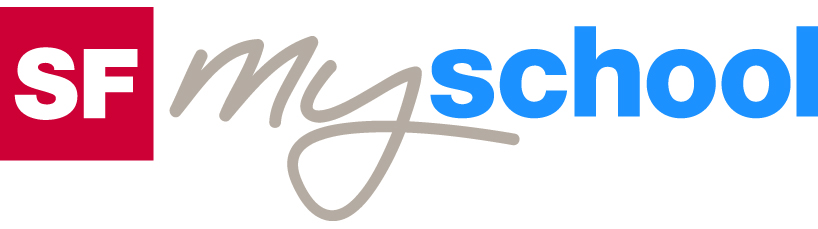 ArbeitsblattArbeitsblatt	SchülerIn:	SchülerIn:	SchülerIn:	SchülerIn: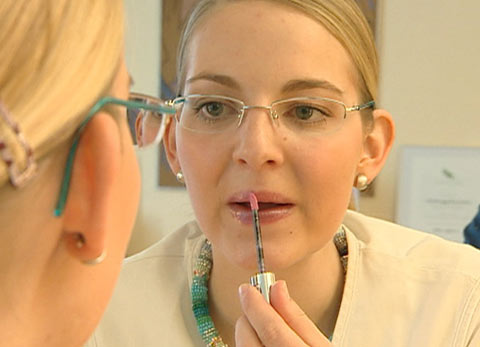 Das will ich werden: KosmetikerinDas will ich werden: KosmetikerinDas will ich werden: KosmetikerinDas will ich werden: KosmetikerinDas will ich werden: KosmetikerinDas will ich werden: KosmetikerinBerufsbilder aus der Schweiz (15)14:30 MinutenBerufsbilder aus der Schweiz (15)14:30 MinutenBerufsbilder aus der Schweiz (15)14:30 MinutenBerufsbilder aus der Schweiz (15)14:30 MinutenBerufsbilder aus der Schweiz (15)14:30 MinutenBerufsbilder aus der Schweiz (15)14:30 Minuten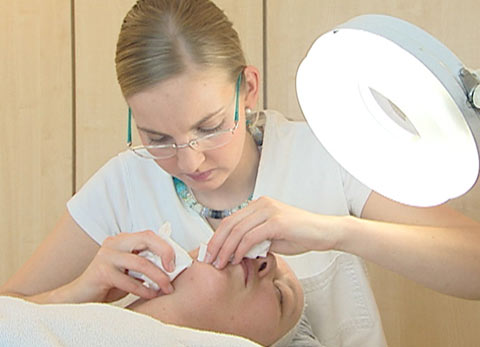 Schau dir den Film an und notiere die wichtigsten Stichwörter. Beantworte anschliessend die Fragen im Detail. Beschäftige dich auch mit dem Interessencheck und der Kurzinfo auf der Homepage. Löse zur Abwechslung das Online-Memory im Internet. 1. Was tut eine Kosmetikerin?2. Nenne fünf verschiedene Arbeiten, die Jasmin im Film verrichtet.3. Welche Voraussetzungen sind wichtig für den Beruf?4. Wie lange dauert die Ausbildung?5. Was fasziniert Jasmin an ihrem Beruf?6. Was mag Jasmin nicht an ihrem Beruf?7. Was ist Dermatologie?8. Was bedeutet «Kosmetik»?9. Was unternimmt Jasmin für ihre eigene Schönheit?10. Was fällt Jasmin am schwersten während der Berufslehre?11. Warum muss Jasmin viel putzen?12. Welches sind Jasmins schönste Momente?Schau dir den Film an und notiere die wichtigsten Stichwörter. Beantworte anschliessend die Fragen im Detail. Beschäftige dich auch mit dem Interessencheck und der Kurzinfo auf der Homepage. Löse zur Abwechslung das Online-Memory im Internet. 1. Was tut eine Kosmetikerin?2. Nenne fünf verschiedene Arbeiten, die Jasmin im Film verrichtet.3. Welche Voraussetzungen sind wichtig für den Beruf?4. Wie lange dauert die Ausbildung?5. Was fasziniert Jasmin an ihrem Beruf?6. Was mag Jasmin nicht an ihrem Beruf?7. Was ist Dermatologie?8. Was bedeutet «Kosmetik»?9. Was unternimmt Jasmin für ihre eigene Schönheit?10. Was fällt Jasmin am schwersten während der Berufslehre?11. Warum muss Jasmin viel putzen?12. Welches sind Jasmins schönste Momente?Schau dir den Film an und notiere die wichtigsten Stichwörter. Beantworte anschliessend die Fragen im Detail. Beschäftige dich auch mit dem Interessencheck und der Kurzinfo auf der Homepage. Löse zur Abwechslung das Online-Memory im Internet. 1. Was tut eine Kosmetikerin?2. Nenne fünf verschiedene Arbeiten, die Jasmin im Film verrichtet.3. Welche Voraussetzungen sind wichtig für den Beruf?4. Wie lange dauert die Ausbildung?5. Was fasziniert Jasmin an ihrem Beruf?6. Was mag Jasmin nicht an ihrem Beruf?7. Was ist Dermatologie?8. Was bedeutet «Kosmetik»?9. Was unternimmt Jasmin für ihre eigene Schönheit?10. Was fällt Jasmin am schwersten während der Berufslehre?11. Warum muss Jasmin viel putzen?12. Welches sind Jasmins schönste Momente?Schau dir den Film an und notiere die wichtigsten Stichwörter. Beantworte anschliessend die Fragen im Detail. Beschäftige dich auch mit dem Interessencheck und der Kurzinfo auf der Homepage. Löse zur Abwechslung das Online-Memory im Internet. 1. Was tut eine Kosmetikerin?2. Nenne fünf verschiedene Arbeiten, die Jasmin im Film verrichtet.3. Welche Voraussetzungen sind wichtig für den Beruf?4. Wie lange dauert die Ausbildung?5. Was fasziniert Jasmin an ihrem Beruf?6. Was mag Jasmin nicht an ihrem Beruf?7. Was ist Dermatologie?8. Was bedeutet «Kosmetik»?9. Was unternimmt Jasmin für ihre eigene Schönheit?10. Was fällt Jasmin am schwersten während der Berufslehre?11. Warum muss Jasmin viel putzen?12. Welches sind Jasmins schönste Momente?Schau dir den Film an und notiere die wichtigsten Stichwörter. Beantworte anschliessend die Fragen im Detail. Beschäftige dich auch mit dem Interessencheck und der Kurzinfo auf der Homepage. Löse zur Abwechslung das Online-Memory im Internet. 1. Was tut eine Kosmetikerin?2. Nenne fünf verschiedene Arbeiten, die Jasmin im Film verrichtet.3. Welche Voraussetzungen sind wichtig für den Beruf?4. Wie lange dauert die Ausbildung?5. Was fasziniert Jasmin an ihrem Beruf?6. Was mag Jasmin nicht an ihrem Beruf?7. Was ist Dermatologie?8. Was bedeutet «Kosmetik»?9. Was unternimmt Jasmin für ihre eigene Schönheit?10. Was fällt Jasmin am schwersten während der Berufslehre?11. Warum muss Jasmin viel putzen?12. Welches sind Jasmins schönste Momente?Schau dir den Film an und notiere die wichtigsten Stichwörter. Beantworte anschliessend die Fragen im Detail. Beschäftige dich auch mit dem Interessencheck und der Kurzinfo auf der Homepage. Löse zur Abwechslung das Online-Memory im Internet. 1. Was tut eine Kosmetikerin?2. Nenne fünf verschiedene Arbeiten, die Jasmin im Film verrichtet.3. Welche Voraussetzungen sind wichtig für den Beruf?4. Wie lange dauert die Ausbildung?5. Was fasziniert Jasmin an ihrem Beruf?6. Was mag Jasmin nicht an ihrem Beruf?7. Was ist Dermatologie?8. Was bedeutet «Kosmetik»?9. Was unternimmt Jasmin für ihre eigene Schönheit?10. Was fällt Jasmin am schwersten während der Berufslehre?11. Warum muss Jasmin viel putzen?12. Welches sind Jasmins schönste Momente?Schau dir den Film an und notiere die wichtigsten Stichwörter. Beantworte anschliessend die Fragen im Detail. Beschäftige dich auch mit dem Interessencheck und der Kurzinfo auf der Homepage. Löse zur Abwechslung das Online-Memory im Internet. 1. Was tut eine Kosmetikerin?2. Nenne fünf verschiedene Arbeiten, die Jasmin im Film verrichtet.3. Welche Voraussetzungen sind wichtig für den Beruf?4. Wie lange dauert die Ausbildung?5. Was fasziniert Jasmin an ihrem Beruf?6. Was mag Jasmin nicht an ihrem Beruf?7. Was ist Dermatologie?8. Was bedeutet «Kosmetik»?9. Was unternimmt Jasmin für ihre eigene Schönheit?10. Was fällt Jasmin am schwersten während der Berufslehre?11. Warum muss Jasmin viel putzen?12. Welches sind Jasmins schönste Momente?Schau dir den Film an und notiere die wichtigsten Stichwörter. Beantworte anschliessend die Fragen im Detail. Beschäftige dich auch mit dem Interessencheck und der Kurzinfo auf der Homepage. Löse zur Abwechslung das Online-Memory im Internet. 1. Was tut eine Kosmetikerin?2. Nenne fünf verschiedene Arbeiten, die Jasmin im Film verrichtet.3. Welche Voraussetzungen sind wichtig für den Beruf?4. Wie lange dauert die Ausbildung?5. Was fasziniert Jasmin an ihrem Beruf?6. Was mag Jasmin nicht an ihrem Beruf?7. Was ist Dermatologie?8. Was bedeutet «Kosmetik»?9. Was unternimmt Jasmin für ihre eigene Schönheit?10. Was fällt Jasmin am schwersten während der Berufslehre?11. Warum muss Jasmin viel putzen?12. Welches sind Jasmins schönste Momente?Schau dir den Film an und notiere die wichtigsten Stichwörter. Beantworte anschliessend die Fragen im Detail. Beschäftige dich auch mit dem Interessencheck und der Kurzinfo auf der Homepage. Löse zur Abwechslung das Online-Memory im Internet. 1. Was tut eine Kosmetikerin?2. Nenne fünf verschiedene Arbeiten, die Jasmin im Film verrichtet.3. Welche Voraussetzungen sind wichtig für den Beruf?4. Wie lange dauert die Ausbildung?5. Was fasziniert Jasmin an ihrem Beruf?6. Was mag Jasmin nicht an ihrem Beruf?7. Was ist Dermatologie?8. Was bedeutet «Kosmetik»?9. Was unternimmt Jasmin für ihre eigene Schönheit?10. Was fällt Jasmin am schwersten während der Berufslehre?11. Warum muss Jasmin viel putzen?12. Welches sind Jasmins schönste Momente?Schau dir den Film an und notiere die wichtigsten Stichwörter. Beantworte anschliessend die Fragen im Detail. Beschäftige dich auch mit dem Interessencheck und der Kurzinfo auf der Homepage. Löse zur Abwechslung das Online-Memory im Internet. 1. Was tut eine Kosmetikerin?2. Nenne fünf verschiedene Arbeiten, die Jasmin im Film verrichtet.3. Welche Voraussetzungen sind wichtig für den Beruf?4. Wie lange dauert die Ausbildung?5. Was fasziniert Jasmin an ihrem Beruf?6. Was mag Jasmin nicht an ihrem Beruf?7. Was ist Dermatologie?8. Was bedeutet «Kosmetik»?9. Was unternimmt Jasmin für ihre eigene Schönheit?10. Was fällt Jasmin am schwersten während der Berufslehre?11. Warum muss Jasmin viel putzen?12. Welches sind Jasmins schönste Momente?Schau dir den Film an und notiere die wichtigsten Stichwörter. Beantworte anschliessend die Fragen im Detail. Beschäftige dich auch mit dem Interessencheck und der Kurzinfo auf der Homepage. Löse zur Abwechslung das Online-Memory im Internet. 1. Was tut eine Kosmetikerin?2. Nenne fünf verschiedene Arbeiten, die Jasmin im Film verrichtet.3. Welche Voraussetzungen sind wichtig für den Beruf?4. Wie lange dauert die Ausbildung?5. Was fasziniert Jasmin an ihrem Beruf?6. Was mag Jasmin nicht an ihrem Beruf?7. Was ist Dermatologie?8. Was bedeutet «Kosmetik»?9. Was unternimmt Jasmin für ihre eigene Schönheit?10. Was fällt Jasmin am schwersten während der Berufslehre?11. Warum muss Jasmin viel putzen?12. Welches sind Jasmins schönste Momente?Schau dir den Film an und notiere die wichtigsten Stichwörter. Beantworte anschliessend die Fragen im Detail. Beschäftige dich auch mit dem Interessencheck und der Kurzinfo auf der Homepage. Löse zur Abwechslung das Online-Memory im Internet. 1. Was tut eine Kosmetikerin?2. Nenne fünf verschiedene Arbeiten, die Jasmin im Film verrichtet.3. Welche Voraussetzungen sind wichtig für den Beruf?4. Wie lange dauert die Ausbildung?5. Was fasziniert Jasmin an ihrem Beruf?6. Was mag Jasmin nicht an ihrem Beruf?7. Was ist Dermatologie?8. Was bedeutet «Kosmetik»?9. Was unternimmt Jasmin für ihre eigene Schönheit?10. Was fällt Jasmin am schwersten während der Berufslehre?11. Warum muss Jasmin viel putzen?12. Welches sind Jasmins schönste Momente?Schau dir den Film an und notiere die wichtigsten Stichwörter. Beantworte anschliessend die Fragen im Detail. Beschäftige dich auch mit dem Interessencheck und der Kurzinfo auf der Homepage. Löse zur Abwechslung das Online-Memory im Internet. 1. Was tut eine Kosmetikerin?2. Nenne fünf verschiedene Arbeiten, die Jasmin im Film verrichtet.3. Welche Voraussetzungen sind wichtig für den Beruf?4. Wie lange dauert die Ausbildung?5. Was fasziniert Jasmin an ihrem Beruf?6. Was mag Jasmin nicht an ihrem Beruf?7. Was ist Dermatologie?8. Was bedeutet «Kosmetik»?9. Was unternimmt Jasmin für ihre eigene Schönheit?10. Was fällt Jasmin am schwersten während der Berufslehre?11. Warum muss Jasmin viel putzen?12. Welches sind Jasmins schönste Momente?Schau dir den Film an und notiere die wichtigsten Stichwörter. Beantworte anschliessend die Fragen im Detail. Beschäftige dich auch mit dem Interessencheck und der Kurzinfo auf der Homepage. Löse zur Abwechslung das Online-Memory im Internet. 1. Was tut eine Kosmetikerin?2. Nenne fünf verschiedene Arbeiten, die Jasmin im Film verrichtet.3. Welche Voraussetzungen sind wichtig für den Beruf?4. Wie lange dauert die Ausbildung?5. Was fasziniert Jasmin an ihrem Beruf?6. Was mag Jasmin nicht an ihrem Beruf?7. Was ist Dermatologie?8. Was bedeutet «Kosmetik»?9. Was unternimmt Jasmin für ihre eigene Schönheit?10. Was fällt Jasmin am schwersten während der Berufslehre?11. Warum muss Jasmin viel putzen?12. Welches sind Jasmins schönste Momente?Schau dir den Film an und notiere die wichtigsten Stichwörter. Beantworte anschliessend die Fragen im Detail. Beschäftige dich auch mit dem Interessencheck und der Kurzinfo auf der Homepage. Löse zur Abwechslung das Online-Memory im Internet. 1. Was tut eine Kosmetikerin?2. Nenne fünf verschiedene Arbeiten, die Jasmin im Film verrichtet.3. Welche Voraussetzungen sind wichtig für den Beruf?4. Wie lange dauert die Ausbildung?5. Was fasziniert Jasmin an ihrem Beruf?6. Was mag Jasmin nicht an ihrem Beruf?7. Was ist Dermatologie?8. Was bedeutet «Kosmetik»?9. Was unternimmt Jasmin für ihre eigene Schönheit?10. Was fällt Jasmin am schwersten während der Berufslehre?11. Warum muss Jasmin viel putzen?12. Welches sind Jasmins schönste Momente?Schau dir den Film an und notiere die wichtigsten Stichwörter. Beantworte anschliessend die Fragen im Detail. Beschäftige dich auch mit dem Interessencheck und der Kurzinfo auf der Homepage. Löse zur Abwechslung das Online-Memory im Internet. 1. Was tut eine Kosmetikerin?2. Nenne fünf verschiedene Arbeiten, die Jasmin im Film verrichtet.3. Welche Voraussetzungen sind wichtig für den Beruf?4. Wie lange dauert die Ausbildung?5. Was fasziniert Jasmin an ihrem Beruf?6. Was mag Jasmin nicht an ihrem Beruf?7. Was ist Dermatologie?8. Was bedeutet «Kosmetik»?9. Was unternimmt Jasmin für ihre eigene Schönheit?10. Was fällt Jasmin am schwersten während der Berufslehre?11. Warum muss Jasmin viel putzen?12. Welches sind Jasmins schönste Momente?Schau dir den Film an und notiere die wichtigsten Stichwörter. Beantworte anschliessend die Fragen im Detail. Beschäftige dich auch mit dem Interessencheck und der Kurzinfo auf der Homepage. Löse zur Abwechslung das Online-Memory im Internet. 1. Was tut eine Kosmetikerin?2. Nenne fünf verschiedene Arbeiten, die Jasmin im Film verrichtet.3. Welche Voraussetzungen sind wichtig für den Beruf?4. Wie lange dauert die Ausbildung?5. Was fasziniert Jasmin an ihrem Beruf?6. Was mag Jasmin nicht an ihrem Beruf?7. Was ist Dermatologie?8. Was bedeutet «Kosmetik»?9. Was unternimmt Jasmin für ihre eigene Schönheit?10. Was fällt Jasmin am schwersten während der Berufslehre?11. Warum muss Jasmin viel putzen?12. Welches sind Jasmins schönste Momente?Schau dir den Film an und notiere die wichtigsten Stichwörter. Beantworte anschliessend die Fragen im Detail. Beschäftige dich auch mit dem Interessencheck und der Kurzinfo auf der Homepage. Löse zur Abwechslung das Online-Memory im Internet. 1. Was tut eine Kosmetikerin?2. Nenne fünf verschiedene Arbeiten, die Jasmin im Film verrichtet.3. Welche Voraussetzungen sind wichtig für den Beruf?4. Wie lange dauert die Ausbildung?5. Was fasziniert Jasmin an ihrem Beruf?6. Was mag Jasmin nicht an ihrem Beruf?7. Was ist Dermatologie?8. Was bedeutet «Kosmetik»?9. Was unternimmt Jasmin für ihre eigene Schönheit?10. Was fällt Jasmin am schwersten während der Berufslehre?11. Warum muss Jasmin viel putzen?12. Welches sind Jasmins schönste Momente?Schau dir den Film an und notiere die wichtigsten Stichwörter. Beantworte anschliessend die Fragen im Detail. Beschäftige dich auch mit dem Interessencheck und der Kurzinfo auf der Homepage. Löse zur Abwechslung das Online-Memory im Internet. 1. Was tut eine Kosmetikerin?2. Nenne fünf verschiedene Arbeiten, die Jasmin im Film verrichtet.3. Welche Voraussetzungen sind wichtig für den Beruf?4. Wie lange dauert die Ausbildung?5. Was fasziniert Jasmin an ihrem Beruf?6. Was mag Jasmin nicht an ihrem Beruf?7. Was ist Dermatologie?8. Was bedeutet «Kosmetik»?9. Was unternimmt Jasmin für ihre eigene Schönheit?10. Was fällt Jasmin am schwersten während der Berufslehre?11. Warum muss Jasmin viel putzen?12. Welches sind Jasmins schönste Momente?Schau dir den Film an und notiere die wichtigsten Stichwörter. Beantworte anschliessend die Fragen im Detail. Beschäftige dich auch mit dem Interessencheck und der Kurzinfo auf der Homepage. Löse zur Abwechslung das Online-Memory im Internet. 1. Was tut eine Kosmetikerin?2. Nenne fünf verschiedene Arbeiten, die Jasmin im Film verrichtet.3. Welche Voraussetzungen sind wichtig für den Beruf?4. Wie lange dauert die Ausbildung?5. Was fasziniert Jasmin an ihrem Beruf?6. Was mag Jasmin nicht an ihrem Beruf?7. Was ist Dermatologie?8. Was bedeutet «Kosmetik»?9. Was unternimmt Jasmin für ihre eigene Schönheit?10. Was fällt Jasmin am schwersten während der Berufslehre?11. Warum muss Jasmin viel putzen?12. Welches sind Jasmins schönste Momente?Schau dir den Film an und notiere die wichtigsten Stichwörter. Beantworte anschliessend die Fragen im Detail. Beschäftige dich auch mit dem Interessencheck und der Kurzinfo auf der Homepage. Löse zur Abwechslung das Online-Memory im Internet. 1. Was tut eine Kosmetikerin?2. Nenne fünf verschiedene Arbeiten, die Jasmin im Film verrichtet.3. Welche Voraussetzungen sind wichtig für den Beruf?4. Wie lange dauert die Ausbildung?5. Was fasziniert Jasmin an ihrem Beruf?6. Was mag Jasmin nicht an ihrem Beruf?7. Was ist Dermatologie?8. Was bedeutet «Kosmetik»?9. Was unternimmt Jasmin für ihre eigene Schönheit?10. Was fällt Jasmin am schwersten während der Berufslehre?11. Warum muss Jasmin viel putzen?12. Welches sind Jasmins schönste Momente?Schau dir den Film an und notiere die wichtigsten Stichwörter. Beantworte anschliessend die Fragen im Detail. Beschäftige dich auch mit dem Interessencheck und der Kurzinfo auf der Homepage. Löse zur Abwechslung das Online-Memory im Internet. 1. Was tut eine Kosmetikerin?2. Nenne fünf verschiedene Arbeiten, die Jasmin im Film verrichtet.3. Welche Voraussetzungen sind wichtig für den Beruf?4. Wie lange dauert die Ausbildung?5. Was fasziniert Jasmin an ihrem Beruf?6. Was mag Jasmin nicht an ihrem Beruf?7. Was ist Dermatologie?8. Was bedeutet «Kosmetik»?9. Was unternimmt Jasmin für ihre eigene Schönheit?10. Was fällt Jasmin am schwersten während der Berufslehre?11. Warum muss Jasmin viel putzen?12. Welches sind Jasmins schönste Momente?Schau dir den Film an und notiere die wichtigsten Stichwörter. Beantworte anschliessend die Fragen im Detail. Beschäftige dich auch mit dem Interessencheck und der Kurzinfo auf der Homepage. Löse zur Abwechslung das Online-Memory im Internet. 1. Was tut eine Kosmetikerin?2. Nenne fünf verschiedene Arbeiten, die Jasmin im Film verrichtet.3. Welche Voraussetzungen sind wichtig für den Beruf?4. Wie lange dauert die Ausbildung?5. Was fasziniert Jasmin an ihrem Beruf?6. Was mag Jasmin nicht an ihrem Beruf?7. Was ist Dermatologie?8. Was bedeutet «Kosmetik»?9. Was unternimmt Jasmin für ihre eigene Schönheit?10. Was fällt Jasmin am schwersten während der Berufslehre?11. Warum muss Jasmin viel putzen?12. Welches sind Jasmins schönste Momente?Schau dir den Film an und notiere die wichtigsten Stichwörter. Beantworte anschliessend die Fragen im Detail. Beschäftige dich auch mit dem Interessencheck und der Kurzinfo auf der Homepage. Löse zur Abwechslung das Online-Memory im Internet. 1. Was tut eine Kosmetikerin?2. Nenne fünf verschiedene Arbeiten, die Jasmin im Film verrichtet.3. Welche Voraussetzungen sind wichtig für den Beruf?4. Wie lange dauert die Ausbildung?5. Was fasziniert Jasmin an ihrem Beruf?6. Was mag Jasmin nicht an ihrem Beruf?7. Was ist Dermatologie?8. Was bedeutet «Kosmetik»?9. Was unternimmt Jasmin für ihre eigene Schönheit?10. Was fällt Jasmin am schwersten während der Berufslehre?11. Warum muss Jasmin viel putzen?12. Welches sind Jasmins schönste Momente?Schau dir den Film an und notiere die wichtigsten Stichwörter. Beantworte anschliessend die Fragen im Detail. Beschäftige dich auch mit dem Interessencheck und der Kurzinfo auf der Homepage. Löse zur Abwechslung das Online-Memory im Internet. 1. Was tut eine Kosmetikerin?2. Nenne fünf verschiedene Arbeiten, die Jasmin im Film verrichtet.3. Welche Voraussetzungen sind wichtig für den Beruf?4. Wie lange dauert die Ausbildung?5. Was fasziniert Jasmin an ihrem Beruf?6. Was mag Jasmin nicht an ihrem Beruf?7. Was ist Dermatologie?8. Was bedeutet «Kosmetik»?9. Was unternimmt Jasmin für ihre eigene Schönheit?10. Was fällt Jasmin am schwersten während der Berufslehre?11. Warum muss Jasmin viel putzen?12. Welches sind Jasmins schönste Momente?Schau dir den Film an und notiere die wichtigsten Stichwörter. Beantworte anschliessend die Fragen im Detail. Beschäftige dich auch mit dem Interessencheck und der Kurzinfo auf der Homepage. Löse zur Abwechslung das Online-Memory im Internet. 1. Was tut eine Kosmetikerin?2. Nenne fünf verschiedene Arbeiten, die Jasmin im Film verrichtet.3. Welche Voraussetzungen sind wichtig für den Beruf?4. Wie lange dauert die Ausbildung?5. Was fasziniert Jasmin an ihrem Beruf?6. Was mag Jasmin nicht an ihrem Beruf?7. Was ist Dermatologie?8. Was bedeutet «Kosmetik»?9. Was unternimmt Jasmin für ihre eigene Schönheit?10. Was fällt Jasmin am schwersten während der Berufslehre?11. Warum muss Jasmin viel putzen?12. Welches sind Jasmins schönste Momente?Schau dir den Film an und notiere die wichtigsten Stichwörter. Beantworte anschliessend die Fragen im Detail. Beschäftige dich auch mit dem Interessencheck und der Kurzinfo auf der Homepage. Löse zur Abwechslung das Online-Memory im Internet. 1. Was tut eine Kosmetikerin?2. Nenne fünf verschiedene Arbeiten, die Jasmin im Film verrichtet.3. Welche Voraussetzungen sind wichtig für den Beruf?4. Wie lange dauert die Ausbildung?5. Was fasziniert Jasmin an ihrem Beruf?6. Was mag Jasmin nicht an ihrem Beruf?7. Was ist Dermatologie?8. Was bedeutet «Kosmetik»?9. Was unternimmt Jasmin für ihre eigene Schönheit?10. Was fällt Jasmin am schwersten während der Berufslehre?11. Warum muss Jasmin viel putzen?12. Welches sind Jasmins schönste Momente?Schau dir den Film an und notiere die wichtigsten Stichwörter. Beantworte anschliessend die Fragen im Detail. Beschäftige dich auch mit dem Interessencheck und der Kurzinfo auf der Homepage. Löse zur Abwechslung das Online-Memory im Internet. 1. Was tut eine Kosmetikerin?2. Nenne fünf verschiedene Arbeiten, die Jasmin im Film verrichtet.3. Welche Voraussetzungen sind wichtig für den Beruf?4. Wie lange dauert die Ausbildung?5. Was fasziniert Jasmin an ihrem Beruf?6. Was mag Jasmin nicht an ihrem Beruf?7. Was ist Dermatologie?8. Was bedeutet «Kosmetik»?9. Was unternimmt Jasmin für ihre eigene Schönheit?10. Was fällt Jasmin am schwersten während der Berufslehre?11. Warum muss Jasmin viel putzen?12. Welches sind Jasmins schönste Momente?Schau dir den Film an und notiere die wichtigsten Stichwörter. Beantworte anschliessend die Fragen im Detail. Beschäftige dich auch mit dem Interessencheck und der Kurzinfo auf der Homepage. Löse zur Abwechslung das Online-Memory im Internet. 1. Was tut eine Kosmetikerin?2. Nenne fünf verschiedene Arbeiten, die Jasmin im Film verrichtet.3. Welche Voraussetzungen sind wichtig für den Beruf?4. Wie lange dauert die Ausbildung?5. Was fasziniert Jasmin an ihrem Beruf?6. Was mag Jasmin nicht an ihrem Beruf?7. Was ist Dermatologie?8. Was bedeutet «Kosmetik»?9. Was unternimmt Jasmin für ihre eigene Schönheit?10. Was fällt Jasmin am schwersten während der Berufslehre?11. Warum muss Jasmin viel putzen?12. Welches sind Jasmins schönste Momente?Schau dir den Film an und notiere die wichtigsten Stichwörter. Beantworte anschliessend die Fragen im Detail. Beschäftige dich auch mit dem Interessencheck und der Kurzinfo auf der Homepage. Löse zur Abwechslung das Online-Memory im Internet. 1. Was tut eine Kosmetikerin?2. Nenne fünf verschiedene Arbeiten, die Jasmin im Film verrichtet.3. Welche Voraussetzungen sind wichtig für den Beruf?4. Wie lange dauert die Ausbildung?5. Was fasziniert Jasmin an ihrem Beruf?6. Was mag Jasmin nicht an ihrem Beruf?7. Was ist Dermatologie?8. Was bedeutet «Kosmetik»?9. Was unternimmt Jasmin für ihre eigene Schönheit?10. Was fällt Jasmin am schwersten während der Berufslehre?11. Warum muss Jasmin viel putzen?12. Welches sind Jasmins schönste Momente?Schau dir den Film an und notiere die wichtigsten Stichwörter. Beantworte anschliessend die Fragen im Detail. Beschäftige dich auch mit dem Interessencheck und der Kurzinfo auf der Homepage. Löse zur Abwechslung das Online-Memory im Internet. 1. Was tut eine Kosmetikerin?2. Nenne fünf verschiedene Arbeiten, die Jasmin im Film verrichtet.3. Welche Voraussetzungen sind wichtig für den Beruf?4. Wie lange dauert die Ausbildung?5. Was fasziniert Jasmin an ihrem Beruf?6. Was mag Jasmin nicht an ihrem Beruf?7. Was ist Dermatologie?8. Was bedeutet «Kosmetik»?9. Was unternimmt Jasmin für ihre eigene Schönheit?10. Was fällt Jasmin am schwersten während der Berufslehre?11. Warum muss Jasmin viel putzen?12. Welches sind Jasmins schönste Momente?Schau dir den Film an und notiere die wichtigsten Stichwörter. Beantworte anschliessend die Fragen im Detail. Beschäftige dich auch mit dem Interessencheck und der Kurzinfo auf der Homepage. Löse zur Abwechslung das Online-Memory im Internet. 1. Was tut eine Kosmetikerin?2. Nenne fünf verschiedene Arbeiten, die Jasmin im Film verrichtet.3. Welche Voraussetzungen sind wichtig für den Beruf?4. Wie lange dauert die Ausbildung?5. Was fasziniert Jasmin an ihrem Beruf?6. Was mag Jasmin nicht an ihrem Beruf?7. Was ist Dermatologie?8. Was bedeutet «Kosmetik»?9. Was unternimmt Jasmin für ihre eigene Schönheit?10. Was fällt Jasmin am schwersten während der Berufslehre?11. Warum muss Jasmin viel putzen?12. Welches sind Jasmins schönste Momente?Schau dir den Film an und notiere die wichtigsten Stichwörter. Beantworte anschliessend die Fragen im Detail. Beschäftige dich auch mit dem Interessencheck und der Kurzinfo auf der Homepage. Löse zur Abwechslung das Online-Memory im Internet. 1. Was tut eine Kosmetikerin?2. Nenne fünf verschiedene Arbeiten, die Jasmin im Film verrichtet.3. Welche Voraussetzungen sind wichtig für den Beruf?4. Wie lange dauert die Ausbildung?5. Was fasziniert Jasmin an ihrem Beruf?6. Was mag Jasmin nicht an ihrem Beruf?7. Was ist Dermatologie?8. Was bedeutet «Kosmetik»?9. Was unternimmt Jasmin für ihre eigene Schönheit?10. Was fällt Jasmin am schwersten während der Berufslehre?11. Warum muss Jasmin viel putzen?12. Welches sind Jasmins schönste Momente?Schau dir den Film an und notiere die wichtigsten Stichwörter. Beantworte anschliessend die Fragen im Detail. Beschäftige dich auch mit dem Interessencheck und der Kurzinfo auf der Homepage. Löse zur Abwechslung das Online-Memory im Internet. 1. Was tut eine Kosmetikerin?2. Nenne fünf verschiedene Arbeiten, die Jasmin im Film verrichtet.3. Welche Voraussetzungen sind wichtig für den Beruf?4. Wie lange dauert die Ausbildung?5. Was fasziniert Jasmin an ihrem Beruf?6. Was mag Jasmin nicht an ihrem Beruf?7. Was ist Dermatologie?8. Was bedeutet «Kosmetik»?9. Was unternimmt Jasmin für ihre eigene Schönheit?10. Was fällt Jasmin am schwersten während der Berufslehre?11. Warum muss Jasmin viel putzen?12. Welches sind Jasmins schönste Momente?Schau dir den Film an und notiere die wichtigsten Stichwörter. Beantworte anschliessend die Fragen im Detail. Beschäftige dich auch mit dem Interessencheck und der Kurzinfo auf der Homepage. Löse zur Abwechslung das Online-Memory im Internet. 1. Was tut eine Kosmetikerin?2. Nenne fünf verschiedene Arbeiten, die Jasmin im Film verrichtet.3. Welche Voraussetzungen sind wichtig für den Beruf?4. Wie lange dauert die Ausbildung?5. Was fasziniert Jasmin an ihrem Beruf?6. Was mag Jasmin nicht an ihrem Beruf?7. Was ist Dermatologie?8. Was bedeutet «Kosmetik»?9. Was unternimmt Jasmin für ihre eigene Schönheit?10. Was fällt Jasmin am schwersten während der Berufslehre?11. Warum muss Jasmin viel putzen?12. Welches sind Jasmins schönste Momente?Schau dir den Film an und notiere die wichtigsten Stichwörter. Beantworte anschliessend die Fragen im Detail. Beschäftige dich auch mit dem Interessencheck und der Kurzinfo auf der Homepage. Löse zur Abwechslung das Online-Memory im Internet. 1. Was tut eine Kosmetikerin?2. Nenne fünf verschiedene Arbeiten, die Jasmin im Film verrichtet.3. Welche Voraussetzungen sind wichtig für den Beruf?4. Wie lange dauert die Ausbildung?5. Was fasziniert Jasmin an ihrem Beruf?6. Was mag Jasmin nicht an ihrem Beruf?7. Was ist Dermatologie?8. Was bedeutet «Kosmetik»?9. Was unternimmt Jasmin für ihre eigene Schönheit?10. Was fällt Jasmin am schwersten während der Berufslehre?11. Warum muss Jasmin viel putzen?12. Welches sind Jasmins schönste Momente?Schau dir den Film an und notiere die wichtigsten Stichwörter. Beantworte anschliessend die Fragen im Detail. Beschäftige dich auch mit dem Interessencheck und der Kurzinfo auf der Homepage. Löse zur Abwechslung das Online-Memory im Internet. 1. Was tut eine Kosmetikerin?2. Nenne fünf verschiedene Arbeiten, die Jasmin im Film verrichtet.3. Welche Voraussetzungen sind wichtig für den Beruf?4. Wie lange dauert die Ausbildung?5. Was fasziniert Jasmin an ihrem Beruf?6. Was mag Jasmin nicht an ihrem Beruf?7. Was ist Dermatologie?8. Was bedeutet «Kosmetik»?9. Was unternimmt Jasmin für ihre eigene Schönheit?10. Was fällt Jasmin am schwersten während der Berufslehre?11. Warum muss Jasmin viel putzen?12. Welches sind Jasmins schönste Momente?Schau dir den Film an und notiere die wichtigsten Stichwörter. Beantworte anschliessend die Fragen im Detail. Beschäftige dich auch mit dem Interessencheck und der Kurzinfo auf der Homepage. Löse zur Abwechslung das Online-Memory im Internet. 1. Was tut eine Kosmetikerin?2. Nenne fünf verschiedene Arbeiten, die Jasmin im Film verrichtet.3. Welche Voraussetzungen sind wichtig für den Beruf?4. Wie lange dauert die Ausbildung?5. Was fasziniert Jasmin an ihrem Beruf?6. Was mag Jasmin nicht an ihrem Beruf?7. Was ist Dermatologie?8. Was bedeutet «Kosmetik»?9. Was unternimmt Jasmin für ihre eigene Schönheit?10. Was fällt Jasmin am schwersten während der Berufslehre?11. Warum muss Jasmin viel putzen?12. Welches sind Jasmins schönste Momente?Schau dir den Film an und notiere die wichtigsten Stichwörter. Beantworte anschliessend die Fragen im Detail. Beschäftige dich auch mit dem Interessencheck und der Kurzinfo auf der Homepage. Löse zur Abwechslung das Online-Memory im Internet. 1. Was tut eine Kosmetikerin?2. Nenne fünf verschiedene Arbeiten, die Jasmin im Film verrichtet.3. Welche Voraussetzungen sind wichtig für den Beruf?4. Wie lange dauert die Ausbildung?5. Was fasziniert Jasmin an ihrem Beruf?6. Was mag Jasmin nicht an ihrem Beruf?7. Was ist Dermatologie?8. Was bedeutet «Kosmetik»?9. Was unternimmt Jasmin für ihre eigene Schönheit?10. Was fällt Jasmin am schwersten während der Berufslehre?11. Warum muss Jasmin viel putzen?12. Welches sind Jasmins schönste Momente?Schau dir den Film an und notiere die wichtigsten Stichwörter. Beantworte anschliessend die Fragen im Detail. Beschäftige dich auch mit dem Interessencheck und der Kurzinfo auf der Homepage. Löse zur Abwechslung das Online-Memory im Internet. 1. Was tut eine Kosmetikerin?2. Nenne fünf verschiedene Arbeiten, die Jasmin im Film verrichtet.3. Welche Voraussetzungen sind wichtig für den Beruf?4. Wie lange dauert die Ausbildung?5. Was fasziniert Jasmin an ihrem Beruf?6. Was mag Jasmin nicht an ihrem Beruf?7. Was ist Dermatologie?8. Was bedeutet «Kosmetik»?9. Was unternimmt Jasmin für ihre eigene Schönheit?10. Was fällt Jasmin am schwersten während der Berufslehre?11. Warum muss Jasmin viel putzen?12. Welches sind Jasmins schönste Momente?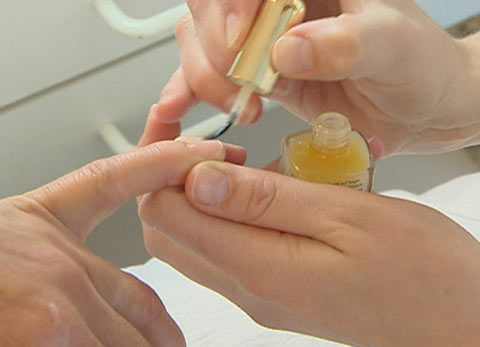 Schau dir den Film an und notiere die wichtigsten Stichwörter. Beantworte anschliessend die Fragen im Detail. Beschäftige dich auch mit dem Interessencheck und der Kurzinfo auf der Homepage. Löse zur Abwechslung das Online-Memory im Internet. 1. Was tut eine Kosmetikerin?2. Nenne fünf verschiedene Arbeiten, die Jasmin im Film verrichtet.3. Welche Voraussetzungen sind wichtig für den Beruf?4. Wie lange dauert die Ausbildung?5. Was fasziniert Jasmin an ihrem Beruf?6. Was mag Jasmin nicht an ihrem Beruf?7. Was ist Dermatologie?8. Was bedeutet «Kosmetik»?9. Was unternimmt Jasmin für ihre eigene Schönheit?10. Was fällt Jasmin am schwersten während der Berufslehre?11. Warum muss Jasmin viel putzen?12. Welches sind Jasmins schönste Momente?Schau dir den Film an und notiere die wichtigsten Stichwörter. Beantworte anschliessend die Fragen im Detail. Beschäftige dich auch mit dem Interessencheck und der Kurzinfo auf der Homepage. Löse zur Abwechslung das Online-Memory im Internet. 1. Was tut eine Kosmetikerin?2. Nenne fünf verschiedene Arbeiten, die Jasmin im Film verrichtet.3. Welche Voraussetzungen sind wichtig für den Beruf?4. Wie lange dauert die Ausbildung?5. Was fasziniert Jasmin an ihrem Beruf?6. Was mag Jasmin nicht an ihrem Beruf?7. Was ist Dermatologie?8. Was bedeutet «Kosmetik»?9. Was unternimmt Jasmin für ihre eigene Schönheit?10. Was fällt Jasmin am schwersten während der Berufslehre?11. Warum muss Jasmin viel putzen?12. Welches sind Jasmins schönste Momente?Schau dir den Film an und notiere die wichtigsten Stichwörter. Beantworte anschliessend die Fragen im Detail. Beschäftige dich auch mit dem Interessencheck und der Kurzinfo auf der Homepage. Löse zur Abwechslung das Online-Memory im Internet. 1. Was tut eine Kosmetikerin?2. Nenne fünf verschiedene Arbeiten, die Jasmin im Film verrichtet.3. Welche Voraussetzungen sind wichtig für den Beruf?4. Wie lange dauert die Ausbildung?5. Was fasziniert Jasmin an ihrem Beruf?6. Was mag Jasmin nicht an ihrem Beruf?7. Was ist Dermatologie?8. Was bedeutet «Kosmetik»?9. Was unternimmt Jasmin für ihre eigene Schönheit?10. Was fällt Jasmin am schwersten während der Berufslehre?11. Warum muss Jasmin viel putzen?12. Welches sind Jasmins schönste Momente?Schau dir den Film an und notiere die wichtigsten Stichwörter. Beantworte anschliessend die Fragen im Detail. Beschäftige dich auch mit dem Interessencheck und der Kurzinfo auf der Homepage. Löse zur Abwechslung das Online-Memory im Internet. 1. Was tut eine Kosmetikerin?2. Nenne fünf verschiedene Arbeiten, die Jasmin im Film verrichtet.3. Welche Voraussetzungen sind wichtig für den Beruf?4. Wie lange dauert die Ausbildung?5. Was fasziniert Jasmin an ihrem Beruf?6. Was mag Jasmin nicht an ihrem Beruf?7. Was ist Dermatologie?8. Was bedeutet «Kosmetik»?9. Was unternimmt Jasmin für ihre eigene Schönheit?10. Was fällt Jasmin am schwersten während der Berufslehre?11. Warum muss Jasmin viel putzen?12. Welches sind Jasmins schönste Momente?Schau dir den Film an und notiere die wichtigsten Stichwörter. Beantworte anschliessend die Fragen im Detail. Beschäftige dich auch mit dem Interessencheck und der Kurzinfo auf der Homepage. Löse zur Abwechslung das Online-Memory im Internet. 1. Was tut eine Kosmetikerin?2. Nenne fünf verschiedene Arbeiten, die Jasmin im Film verrichtet.3. Welche Voraussetzungen sind wichtig für den Beruf?4. Wie lange dauert die Ausbildung?5. Was fasziniert Jasmin an ihrem Beruf?6. Was mag Jasmin nicht an ihrem Beruf?7. Was ist Dermatologie?8. Was bedeutet «Kosmetik»?9. Was unternimmt Jasmin für ihre eigene Schönheit?10. Was fällt Jasmin am schwersten während der Berufslehre?11. Warum muss Jasmin viel putzen?12. Welches sind Jasmins schönste Momente?Schau dir den Film an und notiere die wichtigsten Stichwörter. Beantworte anschliessend die Fragen im Detail. Beschäftige dich auch mit dem Interessencheck und der Kurzinfo auf der Homepage. Löse zur Abwechslung das Online-Memory im Internet. 1. Was tut eine Kosmetikerin?2. Nenne fünf verschiedene Arbeiten, die Jasmin im Film verrichtet.3. Welche Voraussetzungen sind wichtig für den Beruf?4. Wie lange dauert die Ausbildung?5. Was fasziniert Jasmin an ihrem Beruf?6. Was mag Jasmin nicht an ihrem Beruf?7. Was ist Dermatologie?8. Was bedeutet «Kosmetik»?9. Was unternimmt Jasmin für ihre eigene Schönheit?10. Was fällt Jasmin am schwersten während der Berufslehre?11. Warum muss Jasmin viel putzen?12. Welches sind Jasmins schönste Momente?Schau dir den Film an und notiere die wichtigsten Stichwörter. Beantworte anschliessend die Fragen im Detail. Beschäftige dich auch mit dem Interessencheck und der Kurzinfo auf der Homepage. Löse zur Abwechslung das Online-Memory im Internet. 1. Was tut eine Kosmetikerin?2. Nenne fünf verschiedene Arbeiten, die Jasmin im Film verrichtet.3. Welche Voraussetzungen sind wichtig für den Beruf?4. Wie lange dauert die Ausbildung?5. Was fasziniert Jasmin an ihrem Beruf?6. Was mag Jasmin nicht an ihrem Beruf?7. Was ist Dermatologie?8. Was bedeutet «Kosmetik»?9. Was unternimmt Jasmin für ihre eigene Schönheit?10. Was fällt Jasmin am schwersten während der Berufslehre?11. Warum muss Jasmin viel putzen?12. Welches sind Jasmins schönste Momente?Schau dir den Film an und notiere die wichtigsten Stichwörter. Beantworte anschliessend die Fragen im Detail. Beschäftige dich auch mit dem Interessencheck und der Kurzinfo auf der Homepage. Löse zur Abwechslung das Online-Memory im Internet. 1. Was tut eine Kosmetikerin?2. Nenne fünf verschiedene Arbeiten, die Jasmin im Film verrichtet.3. Welche Voraussetzungen sind wichtig für den Beruf?4. Wie lange dauert die Ausbildung?5. Was fasziniert Jasmin an ihrem Beruf?6. Was mag Jasmin nicht an ihrem Beruf?7. Was ist Dermatologie?8. Was bedeutet «Kosmetik»?9. Was unternimmt Jasmin für ihre eigene Schönheit?10. Was fällt Jasmin am schwersten während der Berufslehre?11. Warum muss Jasmin viel putzen?12. Welches sind Jasmins schönste Momente?Schau dir den Film an und notiere die wichtigsten Stichwörter. Beantworte anschliessend die Fragen im Detail. Beschäftige dich auch mit dem Interessencheck und der Kurzinfo auf der Homepage. Löse zur Abwechslung das Online-Memory im Internet. 1. Was tut eine Kosmetikerin?2. Nenne fünf verschiedene Arbeiten, die Jasmin im Film verrichtet.3. Welche Voraussetzungen sind wichtig für den Beruf?4. Wie lange dauert die Ausbildung?5. Was fasziniert Jasmin an ihrem Beruf?6. Was mag Jasmin nicht an ihrem Beruf?7. Was ist Dermatologie?8. Was bedeutet «Kosmetik»?9. Was unternimmt Jasmin für ihre eigene Schönheit?10. Was fällt Jasmin am schwersten während der Berufslehre?11. Warum muss Jasmin viel putzen?12. Welches sind Jasmins schönste Momente?Schau dir den Film an und notiere die wichtigsten Stichwörter. Beantworte anschliessend die Fragen im Detail. Beschäftige dich auch mit dem Interessencheck und der Kurzinfo auf der Homepage. Löse zur Abwechslung das Online-Memory im Internet. 1. Was tut eine Kosmetikerin?2. Nenne fünf verschiedene Arbeiten, die Jasmin im Film verrichtet.3. Welche Voraussetzungen sind wichtig für den Beruf?4. Wie lange dauert die Ausbildung?5. Was fasziniert Jasmin an ihrem Beruf?6. Was mag Jasmin nicht an ihrem Beruf?7. Was ist Dermatologie?8. Was bedeutet «Kosmetik»?9. Was unternimmt Jasmin für ihre eigene Schönheit?10. Was fällt Jasmin am schwersten während der Berufslehre?11. Warum muss Jasmin viel putzen?12. Welches sind Jasmins schönste Momente?Schau dir den Film an und notiere die wichtigsten Stichwörter. Beantworte anschliessend die Fragen im Detail. Beschäftige dich auch mit dem Interessencheck und der Kurzinfo auf der Homepage. Löse zur Abwechslung das Online-Memory im Internet. 1. Was tut eine Kosmetikerin?2. Nenne fünf verschiedene Arbeiten, die Jasmin im Film verrichtet.3. Welche Voraussetzungen sind wichtig für den Beruf?4. Wie lange dauert die Ausbildung?5. Was fasziniert Jasmin an ihrem Beruf?6. Was mag Jasmin nicht an ihrem Beruf?7. Was ist Dermatologie?8. Was bedeutet «Kosmetik»?9. Was unternimmt Jasmin für ihre eigene Schönheit?10. Was fällt Jasmin am schwersten während der Berufslehre?11. Warum muss Jasmin viel putzen?12. Welches sind Jasmins schönste Momente?Schau dir den Film an und notiere die wichtigsten Stichwörter. Beantworte anschliessend die Fragen im Detail. Beschäftige dich auch mit dem Interessencheck und der Kurzinfo auf der Homepage. Löse zur Abwechslung das Online-Memory im Internet. 1. Was tut eine Kosmetikerin?2. Nenne fünf verschiedene Arbeiten, die Jasmin im Film verrichtet.3. Welche Voraussetzungen sind wichtig für den Beruf?4. Wie lange dauert die Ausbildung?5. Was fasziniert Jasmin an ihrem Beruf?6. Was mag Jasmin nicht an ihrem Beruf?7. Was ist Dermatologie?8. Was bedeutet «Kosmetik»?9. Was unternimmt Jasmin für ihre eigene Schönheit?10. Was fällt Jasmin am schwersten während der Berufslehre?11. Warum muss Jasmin viel putzen?12. Welches sind Jasmins schönste Momente?Schau dir den Film an und notiere die wichtigsten Stichwörter. Beantworte anschliessend die Fragen im Detail. Beschäftige dich auch mit dem Interessencheck und der Kurzinfo auf der Homepage. Löse zur Abwechslung das Online-Memory im Internet. 1. Was tut eine Kosmetikerin?2. Nenne fünf verschiedene Arbeiten, die Jasmin im Film verrichtet.3. Welche Voraussetzungen sind wichtig für den Beruf?4. Wie lange dauert die Ausbildung?5. Was fasziniert Jasmin an ihrem Beruf?6. Was mag Jasmin nicht an ihrem Beruf?7. Was ist Dermatologie?8. Was bedeutet «Kosmetik»?9. Was unternimmt Jasmin für ihre eigene Schönheit?10. Was fällt Jasmin am schwersten während der Berufslehre?11. Warum muss Jasmin viel putzen?12. Welches sind Jasmins schönste Momente?Schau dir den Film an und notiere die wichtigsten Stichwörter. Beantworte anschliessend die Fragen im Detail. Beschäftige dich auch mit dem Interessencheck und der Kurzinfo auf der Homepage. Löse zur Abwechslung das Online-Memory im Internet. 1. Was tut eine Kosmetikerin?2. Nenne fünf verschiedene Arbeiten, die Jasmin im Film verrichtet.3. Welche Voraussetzungen sind wichtig für den Beruf?4. Wie lange dauert die Ausbildung?5. Was fasziniert Jasmin an ihrem Beruf?6. Was mag Jasmin nicht an ihrem Beruf?7. Was ist Dermatologie?8. Was bedeutet «Kosmetik»?9. Was unternimmt Jasmin für ihre eigene Schönheit?10. Was fällt Jasmin am schwersten während der Berufslehre?11. Warum muss Jasmin viel putzen?12. Welches sind Jasmins schönste Momente?Schau dir den Film an und notiere die wichtigsten Stichwörter. Beantworte anschliessend die Fragen im Detail. Beschäftige dich auch mit dem Interessencheck und der Kurzinfo auf der Homepage. Löse zur Abwechslung das Online-Memory im Internet. 1. Was tut eine Kosmetikerin?2. Nenne fünf verschiedene Arbeiten, die Jasmin im Film verrichtet.3. Welche Voraussetzungen sind wichtig für den Beruf?4. Wie lange dauert die Ausbildung?5. Was fasziniert Jasmin an ihrem Beruf?6. Was mag Jasmin nicht an ihrem Beruf?7. Was ist Dermatologie?8. Was bedeutet «Kosmetik»?9. Was unternimmt Jasmin für ihre eigene Schönheit?10. Was fällt Jasmin am schwersten während der Berufslehre?11. Warum muss Jasmin viel putzen?12. Welches sind Jasmins schönste Momente?Schau dir den Film an und notiere die wichtigsten Stichwörter. Beantworte anschliessend die Fragen im Detail. Beschäftige dich auch mit dem Interessencheck und der Kurzinfo auf der Homepage. Löse zur Abwechslung das Online-Memory im Internet. 1. Was tut eine Kosmetikerin?2. Nenne fünf verschiedene Arbeiten, die Jasmin im Film verrichtet.3. Welche Voraussetzungen sind wichtig für den Beruf?4. Wie lange dauert die Ausbildung?5. Was fasziniert Jasmin an ihrem Beruf?6. Was mag Jasmin nicht an ihrem Beruf?7. Was ist Dermatologie?8. Was bedeutet «Kosmetik»?9. Was unternimmt Jasmin für ihre eigene Schönheit?10. Was fällt Jasmin am schwersten während der Berufslehre?11. Warum muss Jasmin viel putzen?12. Welches sind Jasmins schönste Momente?Schau dir den Film an und notiere die wichtigsten Stichwörter. Beantworte anschliessend die Fragen im Detail. Beschäftige dich auch mit dem Interessencheck und der Kurzinfo auf der Homepage. Löse zur Abwechslung das Online-Memory im Internet. 1. Was tut eine Kosmetikerin?2. Nenne fünf verschiedene Arbeiten, die Jasmin im Film verrichtet.3. Welche Voraussetzungen sind wichtig für den Beruf?4. Wie lange dauert die Ausbildung?5. Was fasziniert Jasmin an ihrem Beruf?6. Was mag Jasmin nicht an ihrem Beruf?7. Was ist Dermatologie?8. Was bedeutet «Kosmetik»?9. Was unternimmt Jasmin für ihre eigene Schönheit?10. Was fällt Jasmin am schwersten während der Berufslehre?11. Warum muss Jasmin viel putzen?12. Welches sind Jasmins schönste Momente?Schau dir den Film an und notiere die wichtigsten Stichwörter. Beantworte anschliessend die Fragen im Detail. Beschäftige dich auch mit dem Interessencheck und der Kurzinfo auf der Homepage. Löse zur Abwechslung das Online-Memory im Internet. 1. Was tut eine Kosmetikerin?2. Nenne fünf verschiedene Arbeiten, die Jasmin im Film verrichtet.3. Welche Voraussetzungen sind wichtig für den Beruf?4. Wie lange dauert die Ausbildung?5. Was fasziniert Jasmin an ihrem Beruf?6. Was mag Jasmin nicht an ihrem Beruf?7. Was ist Dermatologie?8. Was bedeutet «Kosmetik»?9. Was unternimmt Jasmin für ihre eigene Schönheit?10. Was fällt Jasmin am schwersten während der Berufslehre?11. Warum muss Jasmin viel putzen?12. Welches sind Jasmins schönste Momente?Schau dir den Film an und notiere die wichtigsten Stichwörter. Beantworte anschliessend die Fragen im Detail. Beschäftige dich auch mit dem Interessencheck und der Kurzinfo auf der Homepage. Löse zur Abwechslung das Online-Memory im Internet. 1. Was tut eine Kosmetikerin?2. Nenne fünf verschiedene Arbeiten, die Jasmin im Film verrichtet.3. Welche Voraussetzungen sind wichtig für den Beruf?4. Wie lange dauert die Ausbildung?5. Was fasziniert Jasmin an ihrem Beruf?6. Was mag Jasmin nicht an ihrem Beruf?7. Was ist Dermatologie?8. Was bedeutet «Kosmetik»?9. Was unternimmt Jasmin für ihre eigene Schönheit?10. Was fällt Jasmin am schwersten während der Berufslehre?11. Warum muss Jasmin viel putzen?12. Welches sind Jasmins schönste Momente?Schau dir den Film an und notiere die wichtigsten Stichwörter. Beantworte anschliessend die Fragen im Detail. Beschäftige dich auch mit dem Interessencheck und der Kurzinfo auf der Homepage. Löse zur Abwechslung das Online-Memory im Internet. 1. Was tut eine Kosmetikerin?2. Nenne fünf verschiedene Arbeiten, die Jasmin im Film verrichtet.3. Welche Voraussetzungen sind wichtig für den Beruf?4. Wie lange dauert die Ausbildung?5. Was fasziniert Jasmin an ihrem Beruf?6. Was mag Jasmin nicht an ihrem Beruf?7. Was ist Dermatologie?8. Was bedeutet «Kosmetik»?9. Was unternimmt Jasmin für ihre eigene Schönheit?10. Was fällt Jasmin am schwersten während der Berufslehre?11. Warum muss Jasmin viel putzen?12. Welches sind Jasmins schönste Momente?Schau dir den Film an und notiere die wichtigsten Stichwörter. Beantworte anschliessend die Fragen im Detail. Beschäftige dich auch mit dem Interessencheck und der Kurzinfo auf der Homepage. Löse zur Abwechslung das Online-Memory im Internet. 1. Was tut eine Kosmetikerin?2. Nenne fünf verschiedene Arbeiten, die Jasmin im Film verrichtet.3. Welche Voraussetzungen sind wichtig für den Beruf?4. Wie lange dauert die Ausbildung?5. Was fasziniert Jasmin an ihrem Beruf?6. Was mag Jasmin nicht an ihrem Beruf?7. Was ist Dermatologie?8. Was bedeutet «Kosmetik»?9. Was unternimmt Jasmin für ihre eigene Schönheit?10. Was fällt Jasmin am schwersten während der Berufslehre?11. Warum muss Jasmin viel putzen?12. Welches sind Jasmins schönste Momente?Schau dir den Film an und notiere die wichtigsten Stichwörter. Beantworte anschliessend die Fragen im Detail. Beschäftige dich auch mit dem Interessencheck und der Kurzinfo auf der Homepage. Löse zur Abwechslung das Online-Memory im Internet. 1. Was tut eine Kosmetikerin?2. Nenne fünf verschiedene Arbeiten, die Jasmin im Film verrichtet.3. Welche Voraussetzungen sind wichtig für den Beruf?4. Wie lange dauert die Ausbildung?5. Was fasziniert Jasmin an ihrem Beruf?6. Was mag Jasmin nicht an ihrem Beruf?7. Was ist Dermatologie?8. Was bedeutet «Kosmetik»?9. Was unternimmt Jasmin für ihre eigene Schönheit?10. Was fällt Jasmin am schwersten während der Berufslehre?11. Warum muss Jasmin viel putzen?12. Welches sind Jasmins schönste Momente?Schau dir den Film an und notiere die wichtigsten Stichwörter. Beantworte anschliessend die Fragen im Detail. Beschäftige dich auch mit dem Interessencheck und der Kurzinfo auf der Homepage. Löse zur Abwechslung das Online-Memory im Internet. 1. Was tut eine Kosmetikerin?2. Nenne fünf verschiedene Arbeiten, die Jasmin im Film verrichtet.3. Welche Voraussetzungen sind wichtig für den Beruf?4. Wie lange dauert die Ausbildung?5. Was fasziniert Jasmin an ihrem Beruf?6. Was mag Jasmin nicht an ihrem Beruf?7. Was ist Dermatologie?8. Was bedeutet «Kosmetik»?9. Was unternimmt Jasmin für ihre eigene Schönheit?10. Was fällt Jasmin am schwersten während der Berufslehre?11. Warum muss Jasmin viel putzen?12. Welches sind Jasmins schönste Momente?Schau dir den Film an und notiere die wichtigsten Stichwörter. Beantworte anschliessend die Fragen im Detail. Beschäftige dich auch mit dem Interessencheck und der Kurzinfo auf der Homepage. Löse zur Abwechslung das Online-Memory im Internet. 1. Was tut eine Kosmetikerin?2. Nenne fünf verschiedene Arbeiten, die Jasmin im Film verrichtet.3. Welche Voraussetzungen sind wichtig für den Beruf?4. Wie lange dauert die Ausbildung?5. Was fasziniert Jasmin an ihrem Beruf?6. Was mag Jasmin nicht an ihrem Beruf?7. Was ist Dermatologie?8. Was bedeutet «Kosmetik»?9. Was unternimmt Jasmin für ihre eigene Schönheit?10. Was fällt Jasmin am schwersten während der Berufslehre?11. Warum muss Jasmin viel putzen?12. Welches sind Jasmins schönste Momente?Schau dir den Film an und notiere die wichtigsten Stichwörter. Beantworte anschliessend die Fragen im Detail. Beschäftige dich auch mit dem Interessencheck und der Kurzinfo auf der Homepage. Löse zur Abwechslung das Online-Memory im Internet. 1. Was tut eine Kosmetikerin?2. Nenne fünf verschiedene Arbeiten, die Jasmin im Film verrichtet.3. Welche Voraussetzungen sind wichtig für den Beruf?4. Wie lange dauert die Ausbildung?5. Was fasziniert Jasmin an ihrem Beruf?6. Was mag Jasmin nicht an ihrem Beruf?7. Was ist Dermatologie?8. Was bedeutet «Kosmetik»?9. Was unternimmt Jasmin für ihre eigene Schönheit?10. Was fällt Jasmin am schwersten während der Berufslehre?11. Warum muss Jasmin viel putzen?12. Welches sind Jasmins schönste Momente?Schau dir den Film an und notiere die wichtigsten Stichwörter. Beantworte anschliessend die Fragen im Detail. Beschäftige dich auch mit dem Interessencheck und der Kurzinfo auf der Homepage. Löse zur Abwechslung das Online-Memory im Internet. 1. Was tut eine Kosmetikerin?2. Nenne fünf verschiedene Arbeiten, die Jasmin im Film verrichtet.3. Welche Voraussetzungen sind wichtig für den Beruf?4. Wie lange dauert die Ausbildung?5. Was fasziniert Jasmin an ihrem Beruf?6. Was mag Jasmin nicht an ihrem Beruf?7. Was ist Dermatologie?8. Was bedeutet «Kosmetik»?9. Was unternimmt Jasmin für ihre eigene Schönheit?10. Was fällt Jasmin am schwersten während der Berufslehre?11. Warum muss Jasmin viel putzen?12. Welches sind Jasmins schönste Momente?Schau dir den Film an und notiere die wichtigsten Stichwörter. Beantworte anschliessend die Fragen im Detail. Beschäftige dich auch mit dem Interessencheck und der Kurzinfo auf der Homepage. Löse zur Abwechslung das Online-Memory im Internet. 1. Was tut eine Kosmetikerin?2. Nenne fünf verschiedene Arbeiten, die Jasmin im Film verrichtet.3. Welche Voraussetzungen sind wichtig für den Beruf?4. Wie lange dauert die Ausbildung?5. Was fasziniert Jasmin an ihrem Beruf?6. Was mag Jasmin nicht an ihrem Beruf?7. Was ist Dermatologie?8. Was bedeutet «Kosmetik»?9. Was unternimmt Jasmin für ihre eigene Schönheit?10. Was fällt Jasmin am schwersten während der Berufslehre?11. Warum muss Jasmin viel putzen?12. Welches sind Jasmins schönste Momente?Schau dir den Film an und notiere die wichtigsten Stichwörter. Beantworte anschliessend die Fragen im Detail. Beschäftige dich auch mit dem Interessencheck und der Kurzinfo auf der Homepage. Löse zur Abwechslung das Online-Memory im Internet. 1. Was tut eine Kosmetikerin?2. Nenne fünf verschiedene Arbeiten, die Jasmin im Film verrichtet.3. Welche Voraussetzungen sind wichtig für den Beruf?4. Wie lange dauert die Ausbildung?5. Was fasziniert Jasmin an ihrem Beruf?6. Was mag Jasmin nicht an ihrem Beruf?7. Was ist Dermatologie?8. Was bedeutet «Kosmetik»?9. Was unternimmt Jasmin für ihre eigene Schönheit?10. Was fällt Jasmin am schwersten während der Berufslehre?11. Warum muss Jasmin viel putzen?12. Welches sind Jasmins schönste Momente?Schau dir den Film an und notiere die wichtigsten Stichwörter. Beantworte anschliessend die Fragen im Detail. Beschäftige dich auch mit dem Interessencheck und der Kurzinfo auf der Homepage. Löse zur Abwechslung das Online-Memory im Internet. 1. Was tut eine Kosmetikerin?2. Nenne fünf verschiedene Arbeiten, die Jasmin im Film verrichtet.3. Welche Voraussetzungen sind wichtig für den Beruf?4. Wie lange dauert die Ausbildung?5. Was fasziniert Jasmin an ihrem Beruf?6. Was mag Jasmin nicht an ihrem Beruf?7. Was ist Dermatologie?8. Was bedeutet «Kosmetik»?9. Was unternimmt Jasmin für ihre eigene Schönheit?10. Was fällt Jasmin am schwersten während der Berufslehre?11. Warum muss Jasmin viel putzen?12. Welches sind Jasmins schönste Momente?Schau dir den Film an und notiere die wichtigsten Stichwörter. Beantworte anschliessend die Fragen im Detail. Beschäftige dich auch mit dem Interessencheck und der Kurzinfo auf der Homepage. Löse zur Abwechslung das Online-Memory im Internet. 1. Was tut eine Kosmetikerin?2. Nenne fünf verschiedene Arbeiten, die Jasmin im Film verrichtet.3. Welche Voraussetzungen sind wichtig für den Beruf?4. Wie lange dauert die Ausbildung?5. Was fasziniert Jasmin an ihrem Beruf?6. Was mag Jasmin nicht an ihrem Beruf?7. Was ist Dermatologie?8. Was bedeutet «Kosmetik»?9. Was unternimmt Jasmin für ihre eigene Schönheit?10. Was fällt Jasmin am schwersten während der Berufslehre?11. Warum muss Jasmin viel putzen?12. Welches sind Jasmins schönste Momente?Schau dir den Film an und notiere die wichtigsten Stichwörter. Beantworte anschliessend die Fragen im Detail. Beschäftige dich auch mit dem Interessencheck und der Kurzinfo auf der Homepage. Löse zur Abwechslung das Online-Memory im Internet. 1. Was tut eine Kosmetikerin?2. Nenne fünf verschiedene Arbeiten, die Jasmin im Film verrichtet.3. Welche Voraussetzungen sind wichtig für den Beruf?4. Wie lange dauert die Ausbildung?5. Was fasziniert Jasmin an ihrem Beruf?6. Was mag Jasmin nicht an ihrem Beruf?7. Was ist Dermatologie?8. Was bedeutet «Kosmetik»?9. Was unternimmt Jasmin für ihre eigene Schönheit?10. Was fällt Jasmin am schwersten während der Berufslehre?11. Warum muss Jasmin viel putzen?12. Welches sind Jasmins schönste Momente?Schau dir den Film an und notiere die wichtigsten Stichwörter. Beantworte anschliessend die Fragen im Detail. Beschäftige dich auch mit dem Interessencheck und der Kurzinfo auf der Homepage. Löse zur Abwechslung das Online-Memory im Internet. 1. Was tut eine Kosmetikerin?2. Nenne fünf verschiedene Arbeiten, die Jasmin im Film verrichtet.3. Welche Voraussetzungen sind wichtig für den Beruf?4. Wie lange dauert die Ausbildung?5. Was fasziniert Jasmin an ihrem Beruf?6. Was mag Jasmin nicht an ihrem Beruf?7. Was ist Dermatologie?8. Was bedeutet «Kosmetik»?9. Was unternimmt Jasmin für ihre eigene Schönheit?10. Was fällt Jasmin am schwersten während der Berufslehre?11. Warum muss Jasmin viel putzen?12. Welches sind Jasmins schönste Momente?Schau dir den Film an und notiere die wichtigsten Stichwörter. Beantworte anschliessend die Fragen im Detail. Beschäftige dich auch mit dem Interessencheck und der Kurzinfo auf der Homepage. Löse zur Abwechslung das Online-Memory im Internet. 1. Was tut eine Kosmetikerin?2. Nenne fünf verschiedene Arbeiten, die Jasmin im Film verrichtet.3. Welche Voraussetzungen sind wichtig für den Beruf?4. Wie lange dauert die Ausbildung?5. Was fasziniert Jasmin an ihrem Beruf?6. Was mag Jasmin nicht an ihrem Beruf?7. Was ist Dermatologie?8. Was bedeutet «Kosmetik»?9. Was unternimmt Jasmin für ihre eigene Schönheit?10. Was fällt Jasmin am schwersten während der Berufslehre?11. Warum muss Jasmin viel putzen?12. Welches sind Jasmins schönste Momente?Schau dir den Film an und notiere die wichtigsten Stichwörter. Beantworte anschliessend die Fragen im Detail. Beschäftige dich auch mit dem Interessencheck und der Kurzinfo auf der Homepage. Löse zur Abwechslung das Online-Memory im Internet. 1. Was tut eine Kosmetikerin?2. Nenne fünf verschiedene Arbeiten, die Jasmin im Film verrichtet.3. Welche Voraussetzungen sind wichtig für den Beruf?4. Wie lange dauert die Ausbildung?5. Was fasziniert Jasmin an ihrem Beruf?6. Was mag Jasmin nicht an ihrem Beruf?7. Was ist Dermatologie?8. Was bedeutet «Kosmetik»?9. Was unternimmt Jasmin für ihre eigene Schönheit?10. Was fällt Jasmin am schwersten während der Berufslehre?11. Warum muss Jasmin viel putzen?12. Welches sind Jasmins schönste Momente?Schau dir den Film an und notiere die wichtigsten Stichwörter. Beantworte anschliessend die Fragen im Detail. Beschäftige dich auch mit dem Interessencheck und der Kurzinfo auf der Homepage. Löse zur Abwechslung das Online-Memory im Internet. 1. Was tut eine Kosmetikerin?2. Nenne fünf verschiedene Arbeiten, die Jasmin im Film verrichtet.3. Welche Voraussetzungen sind wichtig für den Beruf?4. Wie lange dauert die Ausbildung?5. Was fasziniert Jasmin an ihrem Beruf?6. Was mag Jasmin nicht an ihrem Beruf?7. Was ist Dermatologie?8. Was bedeutet «Kosmetik»?9. Was unternimmt Jasmin für ihre eigene Schönheit?10. Was fällt Jasmin am schwersten während der Berufslehre?11. Warum muss Jasmin viel putzen?12. Welches sind Jasmins schönste Momente?Schau dir den Film an und notiere die wichtigsten Stichwörter. Beantworte anschliessend die Fragen im Detail. Beschäftige dich auch mit dem Interessencheck und der Kurzinfo auf der Homepage. Löse zur Abwechslung das Online-Memory im Internet. 1. Was tut eine Kosmetikerin?2. Nenne fünf verschiedene Arbeiten, die Jasmin im Film verrichtet.3. Welche Voraussetzungen sind wichtig für den Beruf?4. Wie lange dauert die Ausbildung?5. Was fasziniert Jasmin an ihrem Beruf?6. Was mag Jasmin nicht an ihrem Beruf?7. Was ist Dermatologie?8. Was bedeutet «Kosmetik»?9. Was unternimmt Jasmin für ihre eigene Schönheit?10. Was fällt Jasmin am schwersten während der Berufslehre?11. Warum muss Jasmin viel putzen?12. Welches sind Jasmins schönste Momente?Schau dir den Film an und notiere die wichtigsten Stichwörter. Beantworte anschliessend die Fragen im Detail. Beschäftige dich auch mit dem Interessencheck und der Kurzinfo auf der Homepage. Löse zur Abwechslung das Online-Memory im Internet. 1. Was tut eine Kosmetikerin?2. Nenne fünf verschiedene Arbeiten, die Jasmin im Film verrichtet.3. Welche Voraussetzungen sind wichtig für den Beruf?4. Wie lange dauert die Ausbildung?5. Was fasziniert Jasmin an ihrem Beruf?6. Was mag Jasmin nicht an ihrem Beruf?7. Was ist Dermatologie?8. Was bedeutet «Kosmetik»?9. Was unternimmt Jasmin für ihre eigene Schönheit?10. Was fällt Jasmin am schwersten während der Berufslehre?11. Warum muss Jasmin viel putzen?12. Welches sind Jasmins schönste Momente?Schau dir den Film an und notiere die wichtigsten Stichwörter. Beantworte anschliessend die Fragen im Detail. Beschäftige dich auch mit dem Interessencheck und der Kurzinfo auf der Homepage. Löse zur Abwechslung das Online-Memory im Internet. 1. Was tut eine Kosmetikerin?2. Nenne fünf verschiedene Arbeiten, die Jasmin im Film verrichtet.3. Welche Voraussetzungen sind wichtig für den Beruf?4. Wie lange dauert die Ausbildung?5. Was fasziniert Jasmin an ihrem Beruf?6. Was mag Jasmin nicht an ihrem Beruf?7. Was ist Dermatologie?8. Was bedeutet «Kosmetik»?9. Was unternimmt Jasmin für ihre eigene Schönheit?10. Was fällt Jasmin am schwersten während der Berufslehre?11. Warum muss Jasmin viel putzen?12. Welches sind Jasmins schönste Momente?Schau dir den Film an und notiere die wichtigsten Stichwörter. Beantworte anschliessend die Fragen im Detail. Beschäftige dich auch mit dem Interessencheck und der Kurzinfo auf der Homepage. Löse zur Abwechslung das Online-Memory im Internet. 1. Was tut eine Kosmetikerin?2. Nenne fünf verschiedene Arbeiten, die Jasmin im Film verrichtet.3. Welche Voraussetzungen sind wichtig für den Beruf?4. Wie lange dauert die Ausbildung?5. Was fasziniert Jasmin an ihrem Beruf?6. Was mag Jasmin nicht an ihrem Beruf?7. Was ist Dermatologie?8. Was bedeutet «Kosmetik»?9. Was unternimmt Jasmin für ihre eigene Schönheit?10. Was fällt Jasmin am schwersten während der Berufslehre?11. Warum muss Jasmin viel putzen?12. Welches sind Jasmins schönste Momente?Schau dir den Film an und notiere die wichtigsten Stichwörter. Beantworte anschliessend die Fragen im Detail. Beschäftige dich auch mit dem Interessencheck und der Kurzinfo auf der Homepage. Löse zur Abwechslung das Online-Memory im Internet. 1. Was tut eine Kosmetikerin?2. Nenne fünf verschiedene Arbeiten, die Jasmin im Film verrichtet.3. Welche Voraussetzungen sind wichtig für den Beruf?4. Wie lange dauert die Ausbildung?5. Was fasziniert Jasmin an ihrem Beruf?6. Was mag Jasmin nicht an ihrem Beruf?7. Was ist Dermatologie?8. Was bedeutet «Kosmetik»?9. Was unternimmt Jasmin für ihre eigene Schönheit?10. Was fällt Jasmin am schwersten während der Berufslehre?11. Warum muss Jasmin viel putzen?12. Welches sind Jasmins schönste Momente?Schau dir den Film an und notiere die wichtigsten Stichwörter. Beantworte anschliessend die Fragen im Detail. Beschäftige dich auch mit dem Interessencheck und der Kurzinfo auf der Homepage. Löse zur Abwechslung das Online-Memory im Internet. 1. Was tut eine Kosmetikerin?2. Nenne fünf verschiedene Arbeiten, die Jasmin im Film verrichtet.3. Welche Voraussetzungen sind wichtig für den Beruf?4. Wie lange dauert die Ausbildung?5. Was fasziniert Jasmin an ihrem Beruf?6. Was mag Jasmin nicht an ihrem Beruf?7. Was ist Dermatologie?8. Was bedeutet «Kosmetik»?9. Was unternimmt Jasmin für ihre eigene Schönheit?10. Was fällt Jasmin am schwersten während der Berufslehre?11. Warum muss Jasmin viel putzen?12. Welches sind Jasmins schönste Momente?Schau dir den Film an und notiere die wichtigsten Stichwörter. Beantworte anschliessend die Fragen im Detail. Beschäftige dich auch mit dem Interessencheck und der Kurzinfo auf der Homepage. Löse zur Abwechslung das Online-Memory im Internet. 1. Was tut eine Kosmetikerin?2. Nenne fünf verschiedene Arbeiten, die Jasmin im Film verrichtet.3. Welche Voraussetzungen sind wichtig für den Beruf?4. Wie lange dauert die Ausbildung?5. Was fasziniert Jasmin an ihrem Beruf?6. Was mag Jasmin nicht an ihrem Beruf?7. Was ist Dermatologie?8. Was bedeutet «Kosmetik»?9. Was unternimmt Jasmin für ihre eigene Schönheit?10. Was fällt Jasmin am schwersten während der Berufslehre?11. Warum muss Jasmin viel putzen?12. Welches sind Jasmins schönste Momente?Schau dir den Film an und notiere die wichtigsten Stichwörter. Beantworte anschliessend die Fragen im Detail. Beschäftige dich auch mit dem Interessencheck und der Kurzinfo auf der Homepage. Löse zur Abwechslung das Online-Memory im Internet. 1. Was tut eine Kosmetikerin?2. Nenne fünf verschiedene Arbeiten, die Jasmin im Film verrichtet.3. Welche Voraussetzungen sind wichtig für den Beruf?4. Wie lange dauert die Ausbildung?5. Was fasziniert Jasmin an ihrem Beruf?6. Was mag Jasmin nicht an ihrem Beruf?7. Was ist Dermatologie?8. Was bedeutet «Kosmetik»?9. Was unternimmt Jasmin für ihre eigene Schönheit?10. Was fällt Jasmin am schwersten während der Berufslehre?11. Warum muss Jasmin viel putzen?12. Welches sind Jasmins schönste Momente?Schau dir den Film an und notiere die wichtigsten Stichwörter. Beantworte anschliessend die Fragen im Detail. Beschäftige dich auch mit dem Interessencheck und der Kurzinfo auf der Homepage. Löse zur Abwechslung das Online-Memory im Internet. 1. Was tut eine Kosmetikerin?2. Nenne fünf verschiedene Arbeiten, die Jasmin im Film verrichtet.3. Welche Voraussetzungen sind wichtig für den Beruf?4. Wie lange dauert die Ausbildung?5. Was fasziniert Jasmin an ihrem Beruf?6. Was mag Jasmin nicht an ihrem Beruf?7. Was ist Dermatologie?8. Was bedeutet «Kosmetik»?9. Was unternimmt Jasmin für ihre eigene Schönheit?10. Was fällt Jasmin am schwersten während der Berufslehre?11. Warum muss Jasmin viel putzen?12. Welches sind Jasmins schönste Momente?Schau dir den Film an und notiere die wichtigsten Stichwörter. Beantworte anschliessend die Fragen im Detail. Beschäftige dich auch mit dem Interessencheck und der Kurzinfo auf der Homepage. Löse zur Abwechslung das Online-Memory im Internet. 1. Was tut eine Kosmetikerin?2. Nenne fünf verschiedene Arbeiten, die Jasmin im Film verrichtet.3. Welche Voraussetzungen sind wichtig für den Beruf?4. Wie lange dauert die Ausbildung?5. Was fasziniert Jasmin an ihrem Beruf?6. Was mag Jasmin nicht an ihrem Beruf?7. Was ist Dermatologie?8. Was bedeutet «Kosmetik»?9. Was unternimmt Jasmin für ihre eigene Schönheit?10. Was fällt Jasmin am schwersten während der Berufslehre?11. Warum muss Jasmin viel putzen?12. Welches sind Jasmins schönste Momente?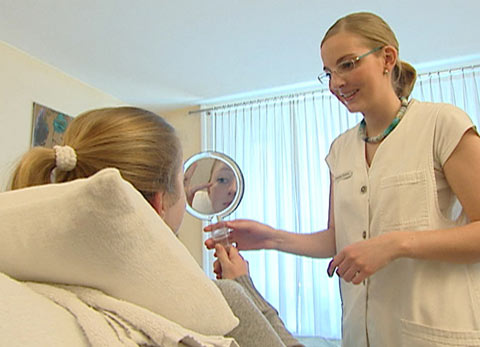 Schau dir den Film an und notiere die wichtigsten Stichwörter. Beantworte anschliessend die Fragen im Detail. Beschäftige dich auch mit dem Interessencheck und der Kurzinfo auf der Homepage. Löse zur Abwechslung das Online-Memory im Internet. 1. Was tut eine Kosmetikerin?2. Nenne fünf verschiedene Arbeiten, die Jasmin im Film verrichtet.3. Welche Voraussetzungen sind wichtig für den Beruf?4. Wie lange dauert die Ausbildung?5. Was fasziniert Jasmin an ihrem Beruf?6. Was mag Jasmin nicht an ihrem Beruf?7. Was ist Dermatologie?8. Was bedeutet «Kosmetik»?9. Was unternimmt Jasmin für ihre eigene Schönheit?10. Was fällt Jasmin am schwersten während der Berufslehre?11. Warum muss Jasmin viel putzen?12. Welches sind Jasmins schönste Momente?Schau dir den Film an und notiere die wichtigsten Stichwörter. Beantworte anschliessend die Fragen im Detail. Beschäftige dich auch mit dem Interessencheck und der Kurzinfo auf der Homepage. Löse zur Abwechslung das Online-Memory im Internet. 1. Was tut eine Kosmetikerin?2. Nenne fünf verschiedene Arbeiten, die Jasmin im Film verrichtet.3. Welche Voraussetzungen sind wichtig für den Beruf?4. Wie lange dauert die Ausbildung?5. Was fasziniert Jasmin an ihrem Beruf?6. Was mag Jasmin nicht an ihrem Beruf?7. Was ist Dermatologie?8. Was bedeutet «Kosmetik»?9. Was unternimmt Jasmin für ihre eigene Schönheit?10. Was fällt Jasmin am schwersten während der Berufslehre?11. Warum muss Jasmin viel putzen?12. Welches sind Jasmins schönste Momente?Schau dir den Film an und notiere die wichtigsten Stichwörter. Beantworte anschliessend die Fragen im Detail. Beschäftige dich auch mit dem Interessencheck und der Kurzinfo auf der Homepage. Löse zur Abwechslung das Online-Memory im Internet. 1. Was tut eine Kosmetikerin?2. Nenne fünf verschiedene Arbeiten, die Jasmin im Film verrichtet.3. Welche Voraussetzungen sind wichtig für den Beruf?4. Wie lange dauert die Ausbildung?5. Was fasziniert Jasmin an ihrem Beruf?6. Was mag Jasmin nicht an ihrem Beruf?7. Was ist Dermatologie?8. Was bedeutet «Kosmetik»?9. Was unternimmt Jasmin für ihre eigene Schönheit?10. Was fällt Jasmin am schwersten während der Berufslehre?11. Warum muss Jasmin viel putzen?12. Welches sind Jasmins schönste Momente?Schau dir den Film an und notiere die wichtigsten Stichwörter. Beantworte anschliessend die Fragen im Detail. Beschäftige dich auch mit dem Interessencheck und der Kurzinfo auf der Homepage. Löse zur Abwechslung das Online-Memory im Internet. 1. Was tut eine Kosmetikerin?2. Nenne fünf verschiedene Arbeiten, die Jasmin im Film verrichtet.3. Welche Voraussetzungen sind wichtig für den Beruf?4. Wie lange dauert die Ausbildung?5. Was fasziniert Jasmin an ihrem Beruf?6. Was mag Jasmin nicht an ihrem Beruf?7. Was ist Dermatologie?8. Was bedeutet «Kosmetik»?9. Was unternimmt Jasmin für ihre eigene Schönheit?10. Was fällt Jasmin am schwersten während der Berufslehre?11. Warum muss Jasmin viel putzen?12. Welches sind Jasmins schönste Momente?Schau dir den Film an und notiere die wichtigsten Stichwörter. Beantworte anschliessend die Fragen im Detail. Beschäftige dich auch mit dem Interessencheck und der Kurzinfo auf der Homepage. Löse zur Abwechslung das Online-Memory im Internet. 1. Was tut eine Kosmetikerin?2. Nenne fünf verschiedene Arbeiten, die Jasmin im Film verrichtet.3. Welche Voraussetzungen sind wichtig für den Beruf?4. Wie lange dauert die Ausbildung?5. Was fasziniert Jasmin an ihrem Beruf?6. Was mag Jasmin nicht an ihrem Beruf?7. Was ist Dermatologie?8. Was bedeutet «Kosmetik»?9. Was unternimmt Jasmin für ihre eigene Schönheit?10. Was fällt Jasmin am schwersten während der Berufslehre?11. Warum muss Jasmin viel putzen?12. Welches sind Jasmins schönste Momente?Schau dir den Film an und notiere die wichtigsten Stichwörter. Beantworte anschliessend die Fragen im Detail. Beschäftige dich auch mit dem Interessencheck und der Kurzinfo auf der Homepage. Löse zur Abwechslung das Online-Memory im Internet. 1. Was tut eine Kosmetikerin?2. Nenne fünf verschiedene Arbeiten, die Jasmin im Film verrichtet.3. Welche Voraussetzungen sind wichtig für den Beruf?4. Wie lange dauert die Ausbildung?5. Was fasziniert Jasmin an ihrem Beruf?6. Was mag Jasmin nicht an ihrem Beruf?7. Was ist Dermatologie?8. Was bedeutet «Kosmetik»?9. Was unternimmt Jasmin für ihre eigene Schönheit?10. Was fällt Jasmin am schwersten während der Berufslehre?11. Warum muss Jasmin viel putzen?12. Welches sind Jasmins schönste Momente?Schau dir den Film an und notiere die wichtigsten Stichwörter. Beantworte anschliessend die Fragen im Detail. Beschäftige dich auch mit dem Interessencheck und der Kurzinfo auf der Homepage. Löse zur Abwechslung das Online-Memory im Internet. 1. Was tut eine Kosmetikerin?2. Nenne fünf verschiedene Arbeiten, die Jasmin im Film verrichtet.3. Welche Voraussetzungen sind wichtig für den Beruf?4. Wie lange dauert die Ausbildung?5. Was fasziniert Jasmin an ihrem Beruf?6. Was mag Jasmin nicht an ihrem Beruf?7. Was ist Dermatologie?8. Was bedeutet «Kosmetik»?9. Was unternimmt Jasmin für ihre eigene Schönheit?10. Was fällt Jasmin am schwersten während der Berufslehre?11. Warum muss Jasmin viel putzen?12. Welches sind Jasmins schönste Momente?Schau dir den Film an und notiere die wichtigsten Stichwörter. Beantworte anschliessend die Fragen im Detail. Beschäftige dich auch mit dem Interessencheck und der Kurzinfo auf der Homepage. Löse zur Abwechslung das Online-Memory im Internet. 1. Was tut eine Kosmetikerin?2. Nenne fünf verschiedene Arbeiten, die Jasmin im Film verrichtet.3. Welche Voraussetzungen sind wichtig für den Beruf?4. Wie lange dauert die Ausbildung?5. Was fasziniert Jasmin an ihrem Beruf?6. Was mag Jasmin nicht an ihrem Beruf?7. Was ist Dermatologie?8. Was bedeutet «Kosmetik»?9. Was unternimmt Jasmin für ihre eigene Schönheit?10. Was fällt Jasmin am schwersten während der Berufslehre?11. Warum muss Jasmin viel putzen?12. Welches sind Jasmins schönste Momente?Schau dir den Film an und notiere die wichtigsten Stichwörter. Beantworte anschliessend die Fragen im Detail. Beschäftige dich auch mit dem Interessencheck und der Kurzinfo auf der Homepage. Löse zur Abwechslung das Online-Memory im Internet. 1. Was tut eine Kosmetikerin?2. Nenne fünf verschiedene Arbeiten, die Jasmin im Film verrichtet.3. Welche Voraussetzungen sind wichtig für den Beruf?4. Wie lange dauert die Ausbildung?5. Was fasziniert Jasmin an ihrem Beruf?6. Was mag Jasmin nicht an ihrem Beruf?7. Was ist Dermatologie?8. Was bedeutet «Kosmetik»?9. Was unternimmt Jasmin für ihre eigene Schönheit?10. Was fällt Jasmin am schwersten während der Berufslehre?11. Warum muss Jasmin viel putzen?12. Welches sind Jasmins schönste Momente?Schau dir den Film an und notiere die wichtigsten Stichwörter. Beantworte anschliessend die Fragen im Detail. Beschäftige dich auch mit dem Interessencheck und der Kurzinfo auf der Homepage. Löse zur Abwechslung das Online-Memory im Internet. 1. Was tut eine Kosmetikerin?2. Nenne fünf verschiedene Arbeiten, die Jasmin im Film verrichtet.3. Welche Voraussetzungen sind wichtig für den Beruf?4. Wie lange dauert die Ausbildung?5. Was fasziniert Jasmin an ihrem Beruf?6. Was mag Jasmin nicht an ihrem Beruf?7. Was ist Dermatologie?8. Was bedeutet «Kosmetik»?9. Was unternimmt Jasmin für ihre eigene Schönheit?10. Was fällt Jasmin am schwersten während der Berufslehre?11. Warum muss Jasmin viel putzen?12. Welches sind Jasmins schönste Momente?Schau dir den Film an und notiere die wichtigsten Stichwörter. Beantworte anschliessend die Fragen im Detail. Beschäftige dich auch mit dem Interessencheck und der Kurzinfo auf der Homepage. Löse zur Abwechslung das Online-Memory im Internet. 1. Was tut eine Kosmetikerin?2. Nenne fünf verschiedene Arbeiten, die Jasmin im Film verrichtet.3. Welche Voraussetzungen sind wichtig für den Beruf?4. Wie lange dauert die Ausbildung?5. Was fasziniert Jasmin an ihrem Beruf?6. Was mag Jasmin nicht an ihrem Beruf?7. Was ist Dermatologie?8. Was bedeutet «Kosmetik»?9. Was unternimmt Jasmin für ihre eigene Schönheit?10. Was fällt Jasmin am schwersten während der Berufslehre?11. Warum muss Jasmin viel putzen?12. Welches sind Jasmins schönste Momente?Schau dir den Film an und notiere die wichtigsten Stichwörter. Beantworte anschliessend die Fragen im Detail. Beschäftige dich auch mit dem Interessencheck und der Kurzinfo auf der Homepage. Löse zur Abwechslung das Online-Memory im Internet. 1. Was tut eine Kosmetikerin?2. Nenne fünf verschiedene Arbeiten, die Jasmin im Film verrichtet.3. Welche Voraussetzungen sind wichtig für den Beruf?4. Wie lange dauert die Ausbildung?5. Was fasziniert Jasmin an ihrem Beruf?6. Was mag Jasmin nicht an ihrem Beruf?7. Was ist Dermatologie?8. Was bedeutet «Kosmetik»?9. Was unternimmt Jasmin für ihre eigene Schönheit?10. Was fällt Jasmin am schwersten während der Berufslehre?11. Warum muss Jasmin viel putzen?12. Welches sind Jasmins schönste Momente?Schau dir den Film an und notiere die wichtigsten Stichwörter. Beantworte anschliessend die Fragen im Detail. Beschäftige dich auch mit dem Interessencheck und der Kurzinfo auf der Homepage. Löse zur Abwechslung das Online-Memory im Internet. 1. Was tut eine Kosmetikerin?2. Nenne fünf verschiedene Arbeiten, die Jasmin im Film verrichtet.3. Welche Voraussetzungen sind wichtig für den Beruf?4. Wie lange dauert die Ausbildung?5. Was fasziniert Jasmin an ihrem Beruf?6. Was mag Jasmin nicht an ihrem Beruf?7. Was ist Dermatologie?8. Was bedeutet «Kosmetik»?9. Was unternimmt Jasmin für ihre eigene Schönheit?10. Was fällt Jasmin am schwersten während der Berufslehre?11. Warum muss Jasmin viel putzen?12. Welches sind Jasmins schönste Momente?Schau dir den Film an und notiere die wichtigsten Stichwörter. Beantworte anschliessend die Fragen im Detail. Beschäftige dich auch mit dem Interessencheck und der Kurzinfo auf der Homepage. Löse zur Abwechslung das Online-Memory im Internet. 1. Was tut eine Kosmetikerin?2. Nenne fünf verschiedene Arbeiten, die Jasmin im Film verrichtet.3. Welche Voraussetzungen sind wichtig für den Beruf?4. Wie lange dauert die Ausbildung?5. Was fasziniert Jasmin an ihrem Beruf?6. Was mag Jasmin nicht an ihrem Beruf?7. Was ist Dermatologie?8. Was bedeutet «Kosmetik»?9. Was unternimmt Jasmin für ihre eigene Schönheit?10. Was fällt Jasmin am schwersten während der Berufslehre?11. Warum muss Jasmin viel putzen?12. Welches sind Jasmins schönste Momente?Schau dir den Film an und notiere die wichtigsten Stichwörter. Beantworte anschliessend die Fragen im Detail. Beschäftige dich auch mit dem Interessencheck und der Kurzinfo auf der Homepage. Löse zur Abwechslung das Online-Memory im Internet. 1. Was tut eine Kosmetikerin?2. Nenne fünf verschiedene Arbeiten, die Jasmin im Film verrichtet.3. Welche Voraussetzungen sind wichtig für den Beruf?4. Wie lange dauert die Ausbildung?5. Was fasziniert Jasmin an ihrem Beruf?6. Was mag Jasmin nicht an ihrem Beruf?7. Was ist Dermatologie?8. Was bedeutet «Kosmetik»?9. Was unternimmt Jasmin für ihre eigene Schönheit?10. Was fällt Jasmin am schwersten während der Berufslehre?11. Warum muss Jasmin viel putzen?12. Welches sind Jasmins schönste Momente?Schau dir den Film an und notiere die wichtigsten Stichwörter. Beantworte anschliessend die Fragen im Detail. Beschäftige dich auch mit dem Interessencheck und der Kurzinfo auf der Homepage. Löse zur Abwechslung das Online-Memory im Internet. 1. Was tut eine Kosmetikerin?2. Nenne fünf verschiedene Arbeiten, die Jasmin im Film verrichtet.3. Welche Voraussetzungen sind wichtig für den Beruf?4. Wie lange dauert die Ausbildung?5. Was fasziniert Jasmin an ihrem Beruf?6. Was mag Jasmin nicht an ihrem Beruf?7. Was ist Dermatologie?8. Was bedeutet «Kosmetik»?9. Was unternimmt Jasmin für ihre eigene Schönheit?10. Was fällt Jasmin am schwersten während der Berufslehre?11. Warum muss Jasmin viel putzen?12. Welches sind Jasmins schönste Momente?Schau dir den Film an und notiere die wichtigsten Stichwörter. Beantworte anschliessend die Fragen im Detail. Beschäftige dich auch mit dem Interessencheck und der Kurzinfo auf der Homepage. Löse zur Abwechslung das Online-Memory im Internet. 1. Was tut eine Kosmetikerin?2. Nenne fünf verschiedene Arbeiten, die Jasmin im Film verrichtet.3. Welche Voraussetzungen sind wichtig für den Beruf?4. Wie lange dauert die Ausbildung?5. Was fasziniert Jasmin an ihrem Beruf?6. Was mag Jasmin nicht an ihrem Beruf?7. Was ist Dermatologie?8. Was bedeutet «Kosmetik»?9. Was unternimmt Jasmin für ihre eigene Schönheit?10. Was fällt Jasmin am schwersten während der Berufslehre?11. Warum muss Jasmin viel putzen?12. Welches sind Jasmins schönste Momente?Schau dir den Film an und notiere die wichtigsten Stichwörter. Beantworte anschliessend die Fragen im Detail. Beschäftige dich auch mit dem Interessencheck und der Kurzinfo auf der Homepage. Löse zur Abwechslung das Online-Memory im Internet. 1. Was tut eine Kosmetikerin?2. Nenne fünf verschiedene Arbeiten, die Jasmin im Film verrichtet.3. Welche Voraussetzungen sind wichtig für den Beruf?4. Wie lange dauert die Ausbildung?5. Was fasziniert Jasmin an ihrem Beruf?6. Was mag Jasmin nicht an ihrem Beruf?7. Was ist Dermatologie?8. Was bedeutet «Kosmetik»?9. Was unternimmt Jasmin für ihre eigene Schönheit?10. Was fällt Jasmin am schwersten während der Berufslehre?11. Warum muss Jasmin viel putzen?12. Welches sind Jasmins schönste Momente?Schau dir den Film an und notiere die wichtigsten Stichwörter. Beantworte anschliessend die Fragen im Detail. Beschäftige dich auch mit dem Interessencheck und der Kurzinfo auf der Homepage. Löse zur Abwechslung das Online-Memory im Internet. 1. Was tut eine Kosmetikerin?2. Nenne fünf verschiedene Arbeiten, die Jasmin im Film verrichtet.3. Welche Voraussetzungen sind wichtig für den Beruf?4. Wie lange dauert die Ausbildung?5. Was fasziniert Jasmin an ihrem Beruf?6. Was mag Jasmin nicht an ihrem Beruf?7. Was ist Dermatologie?8. Was bedeutet «Kosmetik»?9. Was unternimmt Jasmin für ihre eigene Schönheit?10. Was fällt Jasmin am schwersten während der Berufslehre?11. Warum muss Jasmin viel putzen?12. Welches sind Jasmins schönste Momente?Schau dir den Film an und notiere die wichtigsten Stichwörter. Beantworte anschliessend die Fragen im Detail. Beschäftige dich auch mit dem Interessencheck und der Kurzinfo auf der Homepage. Löse zur Abwechslung das Online-Memory im Internet. 1. Was tut eine Kosmetikerin?2. Nenne fünf verschiedene Arbeiten, die Jasmin im Film verrichtet.3. Welche Voraussetzungen sind wichtig für den Beruf?4. Wie lange dauert die Ausbildung?5. Was fasziniert Jasmin an ihrem Beruf?6. Was mag Jasmin nicht an ihrem Beruf?7. Was ist Dermatologie?8. Was bedeutet «Kosmetik»?9. Was unternimmt Jasmin für ihre eigene Schönheit?10. Was fällt Jasmin am schwersten während der Berufslehre?11. Warum muss Jasmin viel putzen?12. Welches sind Jasmins schönste Momente?Schau dir den Film an und notiere die wichtigsten Stichwörter. Beantworte anschliessend die Fragen im Detail. Beschäftige dich auch mit dem Interessencheck und der Kurzinfo auf der Homepage. Löse zur Abwechslung das Online-Memory im Internet. 1. Was tut eine Kosmetikerin?2. Nenne fünf verschiedene Arbeiten, die Jasmin im Film verrichtet.3. Welche Voraussetzungen sind wichtig für den Beruf?4. Wie lange dauert die Ausbildung?5. Was fasziniert Jasmin an ihrem Beruf?6. Was mag Jasmin nicht an ihrem Beruf?7. Was ist Dermatologie?8. Was bedeutet «Kosmetik»?9. Was unternimmt Jasmin für ihre eigene Schönheit?10. Was fällt Jasmin am schwersten während der Berufslehre?11. Warum muss Jasmin viel putzen?12. Welches sind Jasmins schönste Momente?Schau dir den Film an und notiere die wichtigsten Stichwörter. Beantworte anschliessend die Fragen im Detail. Beschäftige dich auch mit dem Interessencheck und der Kurzinfo auf der Homepage. Löse zur Abwechslung das Online-Memory im Internet. 1. Was tut eine Kosmetikerin?2. Nenne fünf verschiedene Arbeiten, die Jasmin im Film verrichtet.3. Welche Voraussetzungen sind wichtig für den Beruf?4. Wie lange dauert die Ausbildung?5. Was fasziniert Jasmin an ihrem Beruf?6. Was mag Jasmin nicht an ihrem Beruf?7. Was ist Dermatologie?8. Was bedeutet «Kosmetik»?9. Was unternimmt Jasmin für ihre eigene Schönheit?10. Was fällt Jasmin am schwersten während der Berufslehre?11. Warum muss Jasmin viel putzen?12. Welches sind Jasmins schönste Momente?Schau dir den Film an und notiere die wichtigsten Stichwörter. Beantworte anschliessend die Fragen im Detail. Beschäftige dich auch mit dem Interessencheck und der Kurzinfo auf der Homepage. Löse zur Abwechslung das Online-Memory im Internet. 1. Was tut eine Kosmetikerin?2. Nenne fünf verschiedene Arbeiten, die Jasmin im Film verrichtet.3. Welche Voraussetzungen sind wichtig für den Beruf?4. Wie lange dauert die Ausbildung?5. Was fasziniert Jasmin an ihrem Beruf?6. Was mag Jasmin nicht an ihrem Beruf?7. Was ist Dermatologie?8. Was bedeutet «Kosmetik»?9. Was unternimmt Jasmin für ihre eigene Schönheit?10. Was fällt Jasmin am schwersten während der Berufslehre?11. Warum muss Jasmin viel putzen?12. Welches sind Jasmins schönste Momente?Schau dir den Film an und notiere die wichtigsten Stichwörter. Beantworte anschliessend die Fragen im Detail. Beschäftige dich auch mit dem Interessencheck und der Kurzinfo auf der Homepage. Löse zur Abwechslung das Online-Memory im Internet. 1. Was tut eine Kosmetikerin?2. Nenne fünf verschiedene Arbeiten, die Jasmin im Film verrichtet.3. Welche Voraussetzungen sind wichtig für den Beruf?4. Wie lange dauert die Ausbildung?5. Was fasziniert Jasmin an ihrem Beruf?6. Was mag Jasmin nicht an ihrem Beruf?7. Was ist Dermatologie?8. Was bedeutet «Kosmetik»?9. Was unternimmt Jasmin für ihre eigene Schönheit?10. Was fällt Jasmin am schwersten während der Berufslehre?11. Warum muss Jasmin viel putzen?12. Welches sind Jasmins schönste Momente?Schau dir den Film an und notiere die wichtigsten Stichwörter. Beantworte anschliessend die Fragen im Detail. Beschäftige dich auch mit dem Interessencheck und der Kurzinfo auf der Homepage. Löse zur Abwechslung das Online-Memory im Internet. 1. Was tut eine Kosmetikerin?2. Nenne fünf verschiedene Arbeiten, die Jasmin im Film verrichtet.3. Welche Voraussetzungen sind wichtig für den Beruf?4. Wie lange dauert die Ausbildung?5. Was fasziniert Jasmin an ihrem Beruf?6. Was mag Jasmin nicht an ihrem Beruf?7. Was ist Dermatologie?8. Was bedeutet «Kosmetik»?9. Was unternimmt Jasmin für ihre eigene Schönheit?10. Was fällt Jasmin am schwersten während der Berufslehre?11. Warum muss Jasmin viel putzen?12. Welches sind Jasmins schönste Momente?Schau dir den Film an und notiere die wichtigsten Stichwörter. Beantworte anschliessend die Fragen im Detail. Beschäftige dich auch mit dem Interessencheck und der Kurzinfo auf der Homepage. Löse zur Abwechslung das Online-Memory im Internet. 1. Was tut eine Kosmetikerin?2. Nenne fünf verschiedene Arbeiten, die Jasmin im Film verrichtet.3. Welche Voraussetzungen sind wichtig für den Beruf?4. Wie lange dauert die Ausbildung?5. Was fasziniert Jasmin an ihrem Beruf?6. Was mag Jasmin nicht an ihrem Beruf?7. Was ist Dermatologie?8. Was bedeutet «Kosmetik»?9. Was unternimmt Jasmin für ihre eigene Schönheit?10. Was fällt Jasmin am schwersten während der Berufslehre?11. Warum muss Jasmin viel putzen?12. Welches sind Jasmins schönste Momente?Schau dir den Film an und notiere die wichtigsten Stichwörter. Beantworte anschliessend die Fragen im Detail. Beschäftige dich auch mit dem Interessencheck und der Kurzinfo auf der Homepage. Löse zur Abwechslung das Online-Memory im Internet. 1. Was tut eine Kosmetikerin?2. Nenne fünf verschiedene Arbeiten, die Jasmin im Film verrichtet.3. Welche Voraussetzungen sind wichtig für den Beruf?4. Wie lange dauert die Ausbildung?5. Was fasziniert Jasmin an ihrem Beruf?6. Was mag Jasmin nicht an ihrem Beruf?7. Was ist Dermatologie?8. Was bedeutet «Kosmetik»?9. Was unternimmt Jasmin für ihre eigene Schönheit?10. Was fällt Jasmin am schwersten während der Berufslehre?11. Warum muss Jasmin viel putzen?12. Welches sind Jasmins schönste Momente?Schau dir den Film an und notiere die wichtigsten Stichwörter. Beantworte anschliessend die Fragen im Detail. Beschäftige dich auch mit dem Interessencheck und der Kurzinfo auf der Homepage. Löse zur Abwechslung das Online-Memory im Internet. 1. Was tut eine Kosmetikerin?2. Nenne fünf verschiedene Arbeiten, die Jasmin im Film verrichtet.3. Welche Voraussetzungen sind wichtig für den Beruf?4. Wie lange dauert die Ausbildung?5. Was fasziniert Jasmin an ihrem Beruf?6. Was mag Jasmin nicht an ihrem Beruf?7. Was ist Dermatologie?8. Was bedeutet «Kosmetik»?9. Was unternimmt Jasmin für ihre eigene Schönheit?10. Was fällt Jasmin am schwersten während der Berufslehre?11. Warum muss Jasmin viel putzen?12. Welches sind Jasmins schönste Momente?Schau dir den Film an und notiere die wichtigsten Stichwörter. Beantworte anschliessend die Fragen im Detail. Beschäftige dich auch mit dem Interessencheck und der Kurzinfo auf der Homepage. Löse zur Abwechslung das Online-Memory im Internet. 1. Was tut eine Kosmetikerin?2. Nenne fünf verschiedene Arbeiten, die Jasmin im Film verrichtet.3. Welche Voraussetzungen sind wichtig für den Beruf?4. Wie lange dauert die Ausbildung?5. Was fasziniert Jasmin an ihrem Beruf?6. Was mag Jasmin nicht an ihrem Beruf?7. Was ist Dermatologie?8. Was bedeutet «Kosmetik»?9. Was unternimmt Jasmin für ihre eigene Schönheit?10. Was fällt Jasmin am schwersten während der Berufslehre?11. Warum muss Jasmin viel putzen?12. Welches sind Jasmins schönste Momente?Schau dir den Film an und notiere die wichtigsten Stichwörter. Beantworte anschliessend die Fragen im Detail. Beschäftige dich auch mit dem Interessencheck und der Kurzinfo auf der Homepage. Löse zur Abwechslung das Online-Memory im Internet. 1. Was tut eine Kosmetikerin?2. Nenne fünf verschiedene Arbeiten, die Jasmin im Film verrichtet.3. Welche Voraussetzungen sind wichtig für den Beruf?4. Wie lange dauert die Ausbildung?5. Was fasziniert Jasmin an ihrem Beruf?6. Was mag Jasmin nicht an ihrem Beruf?7. Was ist Dermatologie?8. Was bedeutet «Kosmetik»?9. Was unternimmt Jasmin für ihre eigene Schönheit?10. Was fällt Jasmin am schwersten während der Berufslehre?11. Warum muss Jasmin viel putzen?12. Welches sind Jasmins schönste Momente?Schau dir den Film an und notiere die wichtigsten Stichwörter. Beantworte anschliessend die Fragen im Detail. Beschäftige dich auch mit dem Interessencheck und der Kurzinfo auf der Homepage. Löse zur Abwechslung das Online-Memory im Internet. 1. Was tut eine Kosmetikerin?2. Nenne fünf verschiedene Arbeiten, die Jasmin im Film verrichtet.3. Welche Voraussetzungen sind wichtig für den Beruf?4. Wie lange dauert die Ausbildung?5. Was fasziniert Jasmin an ihrem Beruf?6. Was mag Jasmin nicht an ihrem Beruf?7. Was ist Dermatologie?8. Was bedeutet «Kosmetik»?9. Was unternimmt Jasmin für ihre eigene Schönheit?10. Was fällt Jasmin am schwersten während der Berufslehre?11. Warum muss Jasmin viel putzen?12. Welches sind Jasmins schönste Momente?Schau dir den Film an und notiere die wichtigsten Stichwörter. Beantworte anschliessend die Fragen im Detail. Beschäftige dich auch mit dem Interessencheck und der Kurzinfo auf der Homepage. Löse zur Abwechslung das Online-Memory im Internet. 1. Was tut eine Kosmetikerin?2. Nenne fünf verschiedene Arbeiten, die Jasmin im Film verrichtet.3. Welche Voraussetzungen sind wichtig für den Beruf?4. Wie lange dauert die Ausbildung?5. Was fasziniert Jasmin an ihrem Beruf?6. Was mag Jasmin nicht an ihrem Beruf?7. Was ist Dermatologie?8. Was bedeutet «Kosmetik»?9. Was unternimmt Jasmin für ihre eigene Schönheit?10. Was fällt Jasmin am schwersten während der Berufslehre?11. Warum muss Jasmin viel putzen?12. Welches sind Jasmins schönste Momente?Schau dir den Film an und notiere die wichtigsten Stichwörter. Beantworte anschliessend die Fragen im Detail. Beschäftige dich auch mit dem Interessencheck und der Kurzinfo auf der Homepage. Löse zur Abwechslung das Online-Memory im Internet. 1. Was tut eine Kosmetikerin?2. Nenne fünf verschiedene Arbeiten, die Jasmin im Film verrichtet.3. Welche Voraussetzungen sind wichtig für den Beruf?4. Wie lange dauert die Ausbildung?5. Was fasziniert Jasmin an ihrem Beruf?6. Was mag Jasmin nicht an ihrem Beruf?7. Was ist Dermatologie?8. Was bedeutet «Kosmetik»?9. Was unternimmt Jasmin für ihre eigene Schönheit?10. Was fällt Jasmin am schwersten während der Berufslehre?11. Warum muss Jasmin viel putzen?12. Welches sind Jasmins schönste Momente?Schau dir den Film an und notiere die wichtigsten Stichwörter. Beantworte anschliessend die Fragen im Detail. Beschäftige dich auch mit dem Interessencheck und der Kurzinfo auf der Homepage. Löse zur Abwechslung das Online-Memory im Internet. 1. Was tut eine Kosmetikerin?2. Nenne fünf verschiedene Arbeiten, die Jasmin im Film verrichtet.3. Welche Voraussetzungen sind wichtig für den Beruf?4. Wie lange dauert die Ausbildung?5. Was fasziniert Jasmin an ihrem Beruf?6. Was mag Jasmin nicht an ihrem Beruf?7. Was ist Dermatologie?8. Was bedeutet «Kosmetik»?9. Was unternimmt Jasmin für ihre eigene Schönheit?10. Was fällt Jasmin am schwersten während der Berufslehre?11. Warum muss Jasmin viel putzen?12. Welches sind Jasmins schönste Momente?Schau dir den Film an und notiere die wichtigsten Stichwörter. Beantworte anschliessend die Fragen im Detail. Beschäftige dich auch mit dem Interessencheck und der Kurzinfo auf der Homepage. Löse zur Abwechslung das Online-Memory im Internet. 1. Was tut eine Kosmetikerin?2. Nenne fünf verschiedene Arbeiten, die Jasmin im Film verrichtet.3. Welche Voraussetzungen sind wichtig für den Beruf?4. Wie lange dauert die Ausbildung?5. Was fasziniert Jasmin an ihrem Beruf?6. Was mag Jasmin nicht an ihrem Beruf?7. Was ist Dermatologie?8. Was bedeutet «Kosmetik»?9. Was unternimmt Jasmin für ihre eigene Schönheit?10. Was fällt Jasmin am schwersten während der Berufslehre?11. Warum muss Jasmin viel putzen?12. Welches sind Jasmins schönste Momente?Schau dir den Film an und notiere die wichtigsten Stichwörter. Beantworte anschliessend die Fragen im Detail. Beschäftige dich auch mit dem Interessencheck und der Kurzinfo auf der Homepage. Löse zur Abwechslung das Online-Memory im Internet. 1. Was tut eine Kosmetikerin?2. Nenne fünf verschiedene Arbeiten, die Jasmin im Film verrichtet.3. Welche Voraussetzungen sind wichtig für den Beruf?4. Wie lange dauert die Ausbildung?5. Was fasziniert Jasmin an ihrem Beruf?6. Was mag Jasmin nicht an ihrem Beruf?7. Was ist Dermatologie?8. Was bedeutet «Kosmetik»?9. Was unternimmt Jasmin für ihre eigene Schönheit?10. Was fällt Jasmin am schwersten während der Berufslehre?11. Warum muss Jasmin viel putzen?12. Welches sind Jasmins schönste Momente?Schau dir den Film an und notiere die wichtigsten Stichwörter. Beantworte anschliessend die Fragen im Detail. Beschäftige dich auch mit dem Interessencheck und der Kurzinfo auf der Homepage. Löse zur Abwechslung das Online-Memory im Internet. 1. Was tut eine Kosmetikerin?2. Nenne fünf verschiedene Arbeiten, die Jasmin im Film verrichtet.3. Welche Voraussetzungen sind wichtig für den Beruf?4. Wie lange dauert die Ausbildung?5. Was fasziniert Jasmin an ihrem Beruf?6. Was mag Jasmin nicht an ihrem Beruf?7. Was ist Dermatologie?8. Was bedeutet «Kosmetik»?9. Was unternimmt Jasmin für ihre eigene Schönheit?10. Was fällt Jasmin am schwersten während der Berufslehre?11. Warum muss Jasmin viel putzen?12. Welches sind Jasmins schönste Momente?Schau dir den Film an und notiere die wichtigsten Stichwörter. Beantworte anschliessend die Fragen im Detail. Beschäftige dich auch mit dem Interessencheck und der Kurzinfo auf der Homepage. Löse zur Abwechslung das Online-Memory im Internet. 1. Was tut eine Kosmetikerin?2. Nenne fünf verschiedene Arbeiten, die Jasmin im Film verrichtet.3. Welche Voraussetzungen sind wichtig für den Beruf?4. Wie lange dauert die Ausbildung?5. Was fasziniert Jasmin an ihrem Beruf?6. Was mag Jasmin nicht an ihrem Beruf?7. Was ist Dermatologie?8. Was bedeutet «Kosmetik»?9. Was unternimmt Jasmin für ihre eigene Schönheit?10. Was fällt Jasmin am schwersten während der Berufslehre?11. Warum muss Jasmin viel putzen?12. Welches sind Jasmins schönste Momente?Schau dir den Film an und notiere die wichtigsten Stichwörter. Beantworte anschliessend die Fragen im Detail. Beschäftige dich auch mit dem Interessencheck und der Kurzinfo auf der Homepage. Löse zur Abwechslung das Online-Memory im Internet. 1. Was tut eine Kosmetikerin?2. Nenne fünf verschiedene Arbeiten, die Jasmin im Film verrichtet.3. Welche Voraussetzungen sind wichtig für den Beruf?4. Wie lange dauert die Ausbildung?5. Was fasziniert Jasmin an ihrem Beruf?6. Was mag Jasmin nicht an ihrem Beruf?7. Was ist Dermatologie?8. Was bedeutet «Kosmetik»?9. Was unternimmt Jasmin für ihre eigene Schönheit?10. Was fällt Jasmin am schwersten während der Berufslehre?11. Warum muss Jasmin viel putzen?12. Welches sind Jasmins schönste Momente?Schau dir den Film an und notiere die wichtigsten Stichwörter. Beantworte anschliessend die Fragen im Detail. Beschäftige dich auch mit dem Interessencheck und der Kurzinfo auf der Homepage. Löse zur Abwechslung das Online-Memory im Internet. 1. Was tut eine Kosmetikerin?2. Nenne fünf verschiedene Arbeiten, die Jasmin im Film verrichtet.3. Welche Voraussetzungen sind wichtig für den Beruf?4. Wie lange dauert die Ausbildung?5. Was fasziniert Jasmin an ihrem Beruf?6. Was mag Jasmin nicht an ihrem Beruf?7. Was ist Dermatologie?8. Was bedeutet «Kosmetik»?9. Was unternimmt Jasmin für ihre eigene Schönheit?10. Was fällt Jasmin am schwersten während der Berufslehre?11. Warum muss Jasmin viel putzen?12. Welches sind Jasmins schönste Momente?Schau dir den Film an und notiere die wichtigsten Stichwörter. Beantworte anschliessend die Fragen im Detail. Beschäftige dich auch mit dem Interessencheck und der Kurzinfo auf der Homepage. Löse zur Abwechslung das Online-Memory im Internet. 1. Was tut eine Kosmetikerin?2. Nenne fünf verschiedene Arbeiten, die Jasmin im Film verrichtet.3. Welche Voraussetzungen sind wichtig für den Beruf?4. Wie lange dauert die Ausbildung?5. Was fasziniert Jasmin an ihrem Beruf?6. Was mag Jasmin nicht an ihrem Beruf?7. Was ist Dermatologie?8. Was bedeutet «Kosmetik»?9. Was unternimmt Jasmin für ihre eigene Schönheit?10. Was fällt Jasmin am schwersten während der Berufslehre?11. Warum muss Jasmin viel putzen?12. Welches sind Jasmins schönste Momente?Schau dir den Film an und notiere die wichtigsten Stichwörter. Beantworte anschliessend die Fragen im Detail. Beschäftige dich auch mit dem Interessencheck und der Kurzinfo auf der Homepage. Löse zur Abwechslung das Online-Memory im Internet. 1. Was tut eine Kosmetikerin?2. Nenne fünf verschiedene Arbeiten, die Jasmin im Film verrichtet.3. Welche Voraussetzungen sind wichtig für den Beruf?4. Wie lange dauert die Ausbildung?5. Was fasziniert Jasmin an ihrem Beruf?6. Was mag Jasmin nicht an ihrem Beruf?7. Was ist Dermatologie?8. Was bedeutet «Kosmetik»?9. Was unternimmt Jasmin für ihre eigene Schönheit?10. Was fällt Jasmin am schwersten während der Berufslehre?11. Warum muss Jasmin viel putzen?12. Welches sind Jasmins schönste Momente?Schau dir den Film an und notiere die wichtigsten Stichwörter. Beantworte anschliessend die Fragen im Detail. Beschäftige dich auch mit dem Interessencheck und der Kurzinfo auf der Homepage. Löse zur Abwechslung das Online-Memory im Internet. 1. Was tut eine Kosmetikerin?2. Nenne fünf verschiedene Arbeiten, die Jasmin im Film verrichtet.3. Welche Voraussetzungen sind wichtig für den Beruf?4. Wie lange dauert die Ausbildung?5. Was fasziniert Jasmin an ihrem Beruf?6. Was mag Jasmin nicht an ihrem Beruf?7. Was ist Dermatologie?8. Was bedeutet «Kosmetik»?9. Was unternimmt Jasmin für ihre eigene Schönheit?10. Was fällt Jasmin am schwersten während der Berufslehre?11. Warum muss Jasmin viel putzen?12. Welches sind Jasmins schönste Momente?Schau dir den Film an und notiere die wichtigsten Stichwörter. Beantworte anschliessend die Fragen im Detail. Beschäftige dich auch mit dem Interessencheck und der Kurzinfo auf der Homepage. Löse zur Abwechslung das Online-Memory im Internet. 1. Was tut eine Kosmetikerin?2. Nenne fünf verschiedene Arbeiten, die Jasmin im Film verrichtet.3. Welche Voraussetzungen sind wichtig für den Beruf?4. Wie lange dauert die Ausbildung?5. Was fasziniert Jasmin an ihrem Beruf?6. Was mag Jasmin nicht an ihrem Beruf?7. Was ist Dermatologie?8. Was bedeutet «Kosmetik»?9. Was unternimmt Jasmin für ihre eigene Schönheit?10. Was fällt Jasmin am schwersten während der Berufslehre?11. Warum muss Jasmin viel putzen?12. Welches sind Jasmins schönste Momente?Schau dir den Film an und notiere die wichtigsten Stichwörter. Beantworte anschliessend die Fragen im Detail. Beschäftige dich auch mit dem Interessencheck und der Kurzinfo auf der Homepage. Löse zur Abwechslung das Online-Memory im Internet. 1. Was tut eine Kosmetikerin?2. Nenne fünf verschiedene Arbeiten, die Jasmin im Film verrichtet.3. Welche Voraussetzungen sind wichtig für den Beruf?4. Wie lange dauert die Ausbildung?5. Was fasziniert Jasmin an ihrem Beruf?6. Was mag Jasmin nicht an ihrem Beruf?7. Was ist Dermatologie?8. Was bedeutet «Kosmetik»?9. Was unternimmt Jasmin für ihre eigene Schönheit?10. Was fällt Jasmin am schwersten während der Berufslehre?11. Warum muss Jasmin viel putzen?12. Welches sind Jasmins schönste Momente?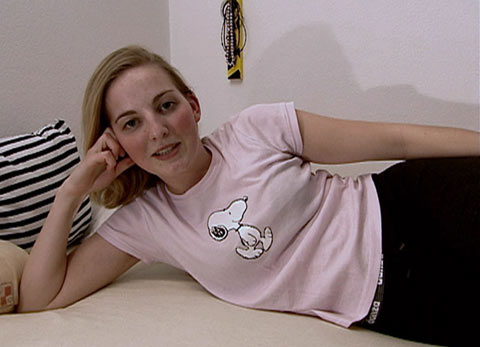 Schau dir den Film an und notiere die wichtigsten Stichwörter. Beantworte anschliessend die Fragen im Detail. Beschäftige dich auch mit dem Interessencheck und der Kurzinfo auf der Homepage. Löse zur Abwechslung das Online-Memory im Internet. 1. Was tut eine Kosmetikerin?2. Nenne fünf verschiedene Arbeiten, die Jasmin im Film verrichtet.3. Welche Voraussetzungen sind wichtig für den Beruf?4. Wie lange dauert die Ausbildung?5. Was fasziniert Jasmin an ihrem Beruf?6. Was mag Jasmin nicht an ihrem Beruf?7. Was ist Dermatologie?8. Was bedeutet «Kosmetik»?9. Was unternimmt Jasmin für ihre eigene Schönheit?10. Was fällt Jasmin am schwersten während der Berufslehre?11. Warum muss Jasmin viel putzen?12. Welches sind Jasmins schönste Momente?Schau dir den Film an und notiere die wichtigsten Stichwörter. Beantworte anschliessend die Fragen im Detail. Beschäftige dich auch mit dem Interessencheck und der Kurzinfo auf der Homepage. Löse zur Abwechslung das Online-Memory im Internet. 1. Was tut eine Kosmetikerin?2. Nenne fünf verschiedene Arbeiten, die Jasmin im Film verrichtet.3. Welche Voraussetzungen sind wichtig für den Beruf?4. Wie lange dauert die Ausbildung?5. Was fasziniert Jasmin an ihrem Beruf?6. Was mag Jasmin nicht an ihrem Beruf?7. Was ist Dermatologie?8. Was bedeutet «Kosmetik»?9. Was unternimmt Jasmin für ihre eigene Schönheit?10. Was fällt Jasmin am schwersten während der Berufslehre?11. Warum muss Jasmin viel putzen?12. Welches sind Jasmins schönste Momente?Schau dir den Film an und notiere die wichtigsten Stichwörter. Beantworte anschliessend die Fragen im Detail. Beschäftige dich auch mit dem Interessencheck und der Kurzinfo auf der Homepage. Löse zur Abwechslung das Online-Memory im Internet. 1. Was tut eine Kosmetikerin?2. Nenne fünf verschiedene Arbeiten, die Jasmin im Film verrichtet.3. Welche Voraussetzungen sind wichtig für den Beruf?4. Wie lange dauert die Ausbildung?5. Was fasziniert Jasmin an ihrem Beruf?6. Was mag Jasmin nicht an ihrem Beruf?7. Was ist Dermatologie?8. Was bedeutet «Kosmetik»?9. Was unternimmt Jasmin für ihre eigene Schönheit?10. Was fällt Jasmin am schwersten während der Berufslehre?11. Warum muss Jasmin viel putzen?12. Welches sind Jasmins schönste Momente?Schau dir den Film an und notiere die wichtigsten Stichwörter. Beantworte anschliessend die Fragen im Detail. Beschäftige dich auch mit dem Interessencheck und der Kurzinfo auf der Homepage. Löse zur Abwechslung das Online-Memory im Internet. 1. Was tut eine Kosmetikerin?2. Nenne fünf verschiedene Arbeiten, die Jasmin im Film verrichtet.3. Welche Voraussetzungen sind wichtig für den Beruf?4. Wie lange dauert die Ausbildung?5. Was fasziniert Jasmin an ihrem Beruf?6. Was mag Jasmin nicht an ihrem Beruf?7. Was ist Dermatologie?8. Was bedeutet «Kosmetik»?9. Was unternimmt Jasmin für ihre eigene Schönheit?10. Was fällt Jasmin am schwersten während der Berufslehre?11. Warum muss Jasmin viel putzen?12. Welches sind Jasmins schönste Momente?Schau dir den Film an und notiere die wichtigsten Stichwörter. Beantworte anschliessend die Fragen im Detail. Beschäftige dich auch mit dem Interessencheck und der Kurzinfo auf der Homepage. Löse zur Abwechslung das Online-Memory im Internet. 1. Was tut eine Kosmetikerin?2. Nenne fünf verschiedene Arbeiten, die Jasmin im Film verrichtet.3. Welche Voraussetzungen sind wichtig für den Beruf?4. Wie lange dauert die Ausbildung?5. Was fasziniert Jasmin an ihrem Beruf?6. Was mag Jasmin nicht an ihrem Beruf?7. Was ist Dermatologie?8. Was bedeutet «Kosmetik»?9. Was unternimmt Jasmin für ihre eigene Schönheit?10. Was fällt Jasmin am schwersten während der Berufslehre?11. Warum muss Jasmin viel putzen?12. Welches sind Jasmins schönste Momente?Schau dir den Film an und notiere die wichtigsten Stichwörter. Beantworte anschliessend die Fragen im Detail. Beschäftige dich auch mit dem Interessencheck und der Kurzinfo auf der Homepage. Löse zur Abwechslung das Online-Memory im Internet. 1. Was tut eine Kosmetikerin?2. Nenne fünf verschiedene Arbeiten, die Jasmin im Film verrichtet.3. Welche Voraussetzungen sind wichtig für den Beruf?4. Wie lange dauert die Ausbildung?5. Was fasziniert Jasmin an ihrem Beruf?6. Was mag Jasmin nicht an ihrem Beruf?7. Was ist Dermatologie?8. Was bedeutet «Kosmetik»?9. Was unternimmt Jasmin für ihre eigene Schönheit?10. Was fällt Jasmin am schwersten während der Berufslehre?11. Warum muss Jasmin viel putzen?12. Welches sind Jasmins schönste Momente?Schau dir den Film an und notiere die wichtigsten Stichwörter. Beantworte anschliessend die Fragen im Detail. Beschäftige dich auch mit dem Interessencheck und der Kurzinfo auf der Homepage. Löse zur Abwechslung das Online-Memory im Internet. 1. Was tut eine Kosmetikerin?2. Nenne fünf verschiedene Arbeiten, die Jasmin im Film verrichtet.3. Welche Voraussetzungen sind wichtig für den Beruf?4. Wie lange dauert die Ausbildung?5. Was fasziniert Jasmin an ihrem Beruf?6. Was mag Jasmin nicht an ihrem Beruf?7. Was ist Dermatologie?8. Was bedeutet «Kosmetik»?9. Was unternimmt Jasmin für ihre eigene Schönheit?10. Was fällt Jasmin am schwersten während der Berufslehre?11. Warum muss Jasmin viel putzen?12. Welches sind Jasmins schönste Momente?Schau dir den Film an und notiere die wichtigsten Stichwörter. Beantworte anschliessend die Fragen im Detail. Beschäftige dich auch mit dem Interessencheck und der Kurzinfo auf der Homepage. Löse zur Abwechslung das Online-Memory im Internet. 1. Was tut eine Kosmetikerin?2. Nenne fünf verschiedene Arbeiten, die Jasmin im Film verrichtet.3. Welche Voraussetzungen sind wichtig für den Beruf?4. Wie lange dauert die Ausbildung?5. Was fasziniert Jasmin an ihrem Beruf?6. Was mag Jasmin nicht an ihrem Beruf?7. Was ist Dermatologie?8. Was bedeutet «Kosmetik»?9. Was unternimmt Jasmin für ihre eigene Schönheit?10. Was fällt Jasmin am schwersten während der Berufslehre?11. Warum muss Jasmin viel putzen?12. Welches sind Jasmins schönste Momente?Schau dir den Film an und notiere die wichtigsten Stichwörter. Beantworte anschliessend die Fragen im Detail. Beschäftige dich auch mit dem Interessencheck und der Kurzinfo auf der Homepage. Löse zur Abwechslung das Online-Memory im Internet. 1. Was tut eine Kosmetikerin?2. Nenne fünf verschiedene Arbeiten, die Jasmin im Film verrichtet.3. Welche Voraussetzungen sind wichtig für den Beruf?4. Wie lange dauert die Ausbildung?5. Was fasziniert Jasmin an ihrem Beruf?6. Was mag Jasmin nicht an ihrem Beruf?7. Was ist Dermatologie?8. Was bedeutet «Kosmetik»?9. Was unternimmt Jasmin für ihre eigene Schönheit?10. Was fällt Jasmin am schwersten während der Berufslehre?11. Warum muss Jasmin viel putzen?12. Welches sind Jasmins schönste Momente?Schau dir den Film an und notiere die wichtigsten Stichwörter. Beantworte anschliessend die Fragen im Detail. Beschäftige dich auch mit dem Interessencheck und der Kurzinfo auf der Homepage. Löse zur Abwechslung das Online-Memory im Internet. 1. Was tut eine Kosmetikerin?2. Nenne fünf verschiedene Arbeiten, die Jasmin im Film verrichtet.3. Welche Voraussetzungen sind wichtig für den Beruf?4. Wie lange dauert die Ausbildung?5. Was fasziniert Jasmin an ihrem Beruf?6. Was mag Jasmin nicht an ihrem Beruf?7. Was ist Dermatologie?8. Was bedeutet «Kosmetik»?9. Was unternimmt Jasmin für ihre eigene Schönheit?10. Was fällt Jasmin am schwersten während der Berufslehre?11. Warum muss Jasmin viel putzen?12. Welches sind Jasmins schönste Momente?Schau dir den Film an und notiere die wichtigsten Stichwörter. Beantworte anschliessend die Fragen im Detail. Beschäftige dich auch mit dem Interessencheck und der Kurzinfo auf der Homepage. Löse zur Abwechslung das Online-Memory im Internet. 1. Was tut eine Kosmetikerin?2. Nenne fünf verschiedene Arbeiten, die Jasmin im Film verrichtet.3. Welche Voraussetzungen sind wichtig für den Beruf?4. Wie lange dauert die Ausbildung?5. Was fasziniert Jasmin an ihrem Beruf?6. Was mag Jasmin nicht an ihrem Beruf?7. Was ist Dermatologie?8. Was bedeutet «Kosmetik»?9. Was unternimmt Jasmin für ihre eigene Schönheit?10. Was fällt Jasmin am schwersten während der Berufslehre?11. Warum muss Jasmin viel putzen?12. Welches sind Jasmins schönste Momente?Schau dir den Film an und notiere die wichtigsten Stichwörter. Beantworte anschliessend die Fragen im Detail. Beschäftige dich auch mit dem Interessencheck und der Kurzinfo auf der Homepage. Löse zur Abwechslung das Online-Memory im Internet. 1. Was tut eine Kosmetikerin?2. Nenne fünf verschiedene Arbeiten, die Jasmin im Film verrichtet.3. Welche Voraussetzungen sind wichtig für den Beruf?4. Wie lange dauert die Ausbildung?5. Was fasziniert Jasmin an ihrem Beruf?6. Was mag Jasmin nicht an ihrem Beruf?7. Was ist Dermatologie?8. Was bedeutet «Kosmetik»?9. Was unternimmt Jasmin für ihre eigene Schönheit?10. Was fällt Jasmin am schwersten während der Berufslehre?11. Warum muss Jasmin viel putzen?12. Welches sind Jasmins schönste Momente?Schau dir den Film an und notiere die wichtigsten Stichwörter. Beantworte anschliessend die Fragen im Detail. Beschäftige dich auch mit dem Interessencheck und der Kurzinfo auf der Homepage. Löse zur Abwechslung das Online-Memory im Internet. 1. Was tut eine Kosmetikerin?2. Nenne fünf verschiedene Arbeiten, die Jasmin im Film verrichtet.3. Welche Voraussetzungen sind wichtig für den Beruf?4. Wie lange dauert die Ausbildung?5. Was fasziniert Jasmin an ihrem Beruf?6. Was mag Jasmin nicht an ihrem Beruf?7. Was ist Dermatologie?8. Was bedeutet «Kosmetik»?9. Was unternimmt Jasmin für ihre eigene Schönheit?10. Was fällt Jasmin am schwersten während der Berufslehre?11. Warum muss Jasmin viel putzen?12. Welches sind Jasmins schönste Momente?Schau dir den Film an und notiere die wichtigsten Stichwörter. Beantworte anschliessend die Fragen im Detail. Beschäftige dich auch mit dem Interessencheck und der Kurzinfo auf der Homepage. Löse zur Abwechslung das Online-Memory im Internet. 1. Was tut eine Kosmetikerin?2. Nenne fünf verschiedene Arbeiten, die Jasmin im Film verrichtet.3. Welche Voraussetzungen sind wichtig für den Beruf?4. Wie lange dauert die Ausbildung?5. Was fasziniert Jasmin an ihrem Beruf?6. Was mag Jasmin nicht an ihrem Beruf?7. Was ist Dermatologie?8. Was bedeutet «Kosmetik»?9. Was unternimmt Jasmin für ihre eigene Schönheit?10. Was fällt Jasmin am schwersten während der Berufslehre?11. Warum muss Jasmin viel putzen?12. Welches sind Jasmins schönste Momente?Schau dir den Film an und notiere die wichtigsten Stichwörter. Beantworte anschliessend die Fragen im Detail. Beschäftige dich auch mit dem Interessencheck und der Kurzinfo auf der Homepage. Löse zur Abwechslung das Online-Memory im Internet. 1. Was tut eine Kosmetikerin?2. Nenne fünf verschiedene Arbeiten, die Jasmin im Film verrichtet.3. Welche Voraussetzungen sind wichtig für den Beruf?4. Wie lange dauert die Ausbildung?5. Was fasziniert Jasmin an ihrem Beruf?6. Was mag Jasmin nicht an ihrem Beruf?7. Was ist Dermatologie?8. Was bedeutet «Kosmetik»?9. Was unternimmt Jasmin für ihre eigene Schönheit?10. Was fällt Jasmin am schwersten während der Berufslehre?11. Warum muss Jasmin viel putzen?12. Welches sind Jasmins schönste Momente?Schau dir den Film an und notiere die wichtigsten Stichwörter. Beantworte anschliessend die Fragen im Detail. Beschäftige dich auch mit dem Interessencheck und der Kurzinfo auf der Homepage. Löse zur Abwechslung das Online-Memory im Internet. 1. Was tut eine Kosmetikerin?2. Nenne fünf verschiedene Arbeiten, die Jasmin im Film verrichtet.3. Welche Voraussetzungen sind wichtig für den Beruf?4. Wie lange dauert die Ausbildung?5. Was fasziniert Jasmin an ihrem Beruf?6. Was mag Jasmin nicht an ihrem Beruf?7. Was ist Dermatologie?8. Was bedeutet «Kosmetik»?9. Was unternimmt Jasmin für ihre eigene Schönheit?10. Was fällt Jasmin am schwersten während der Berufslehre?11. Warum muss Jasmin viel putzen?12. Welches sind Jasmins schönste Momente?Schau dir den Film an und notiere die wichtigsten Stichwörter. Beantworte anschliessend die Fragen im Detail. Beschäftige dich auch mit dem Interessencheck und der Kurzinfo auf der Homepage. Löse zur Abwechslung das Online-Memory im Internet. 1. Was tut eine Kosmetikerin?2. Nenne fünf verschiedene Arbeiten, die Jasmin im Film verrichtet.3. Welche Voraussetzungen sind wichtig für den Beruf?4. Wie lange dauert die Ausbildung?5. Was fasziniert Jasmin an ihrem Beruf?6. Was mag Jasmin nicht an ihrem Beruf?7. Was ist Dermatologie?8. Was bedeutet «Kosmetik»?9. Was unternimmt Jasmin für ihre eigene Schönheit?10. Was fällt Jasmin am schwersten während der Berufslehre?11. Warum muss Jasmin viel putzen?12. Welches sind Jasmins schönste Momente?Schau dir den Film an und notiere die wichtigsten Stichwörter. Beantworte anschliessend die Fragen im Detail. Beschäftige dich auch mit dem Interessencheck und der Kurzinfo auf der Homepage. Löse zur Abwechslung das Online-Memory im Internet. 1. Was tut eine Kosmetikerin?2. Nenne fünf verschiedene Arbeiten, die Jasmin im Film verrichtet.3. Welche Voraussetzungen sind wichtig für den Beruf?4. Wie lange dauert die Ausbildung?5. Was fasziniert Jasmin an ihrem Beruf?6. Was mag Jasmin nicht an ihrem Beruf?7. Was ist Dermatologie?8. Was bedeutet «Kosmetik»?9. Was unternimmt Jasmin für ihre eigene Schönheit?10. Was fällt Jasmin am schwersten während der Berufslehre?11. Warum muss Jasmin viel putzen?12. Welches sind Jasmins schönste Momente?Schau dir den Film an und notiere die wichtigsten Stichwörter. Beantworte anschliessend die Fragen im Detail. Beschäftige dich auch mit dem Interessencheck und der Kurzinfo auf der Homepage. Löse zur Abwechslung das Online-Memory im Internet. 1. Was tut eine Kosmetikerin?2. Nenne fünf verschiedene Arbeiten, die Jasmin im Film verrichtet.3. Welche Voraussetzungen sind wichtig für den Beruf?4. Wie lange dauert die Ausbildung?5. Was fasziniert Jasmin an ihrem Beruf?6. Was mag Jasmin nicht an ihrem Beruf?7. Was ist Dermatologie?8. Was bedeutet «Kosmetik»?9. Was unternimmt Jasmin für ihre eigene Schönheit?10. Was fällt Jasmin am schwersten während der Berufslehre?11. Warum muss Jasmin viel putzen?12. Welches sind Jasmins schönste Momente?Schau dir den Film an und notiere die wichtigsten Stichwörter. Beantworte anschliessend die Fragen im Detail. Beschäftige dich auch mit dem Interessencheck und der Kurzinfo auf der Homepage. Löse zur Abwechslung das Online-Memory im Internet. 1. Was tut eine Kosmetikerin?2. Nenne fünf verschiedene Arbeiten, die Jasmin im Film verrichtet.3. Welche Voraussetzungen sind wichtig für den Beruf?4. Wie lange dauert die Ausbildung?5. Was fasziniert Jasmin an ihrem Beruf?6. Was mag Jasmin nicht an ihrem Beruf?7. Was ist Dermatologie?8. Was bedeutet «Kosmetik»?9. Was unternimmt Jasmin für ihre eigene Schönheit?10. Was fällt Jasmin am schwersten während der Berufslehre?11. Warum muss Jasmin viel putzen?12. Welches sind Jasmins schönste Momente?Schau dir den Film an und notiere die wichtigsten Stichwörter. Beantworte anschliessend die Fragen im Detail. Beschäftige dich auch mit dem Interessencheck und der Kurzinfo auf der Homepage. Löse zur Abwechslung das Online-Memory im Internet. 1. Was tut eine Kosmetikerin?2. Nenne fünf verschiedene Arbeiten, die Jasmin im Film verrichtet.3. Welche Voraussetzungen sind wichtig für den Beruf?4. Wie lange dauert die Ausbildung?5. Was fasziniert Jasmin an ihrem Beruf?6. Was mag Jasmin nicht an ihrem Beruf?7. Was ist Dermatologie?8. Was bedeutet «Kosmetik»?9. Was unternimmt Jasmin für ihre eigene Schönheit?10. Was fällt Jasmin am schwersten während der Berufslehre?11. Warum muss Jasmin viel putzen?12. Welches sind Jasmins schönste Momente?Schau dir den Film an und notiere die wichtigsten Stichwörter. Beantworte anschliessend die Fragen im Detail. Beschäftige dich auch mit dem Interessencheck und der Kurzinfo auf der Homepage. Löse zur Abwechslung das Online-Memory im Internet. 1. Was tut eine Kosmetikerin?2. Nenne fünf verschiedene Arbeiten, die Jasmin im Film verrichtet.3. Welche Voraussetzungen sind wichtig für den Beruf?4. Wie lange dauert die Ausbildung?5. Was fasziniert Jasmin an ihrem Beruf?6. Was mag Jasmin nicht an ihrem Beruf?7. Was ist Dermatologie?8. Was bedeutet «Kosmetik»?9. Was unternimmt Jasmin für ihre eigene Schönheit?10. Was fällt Jasmin am schwersten während der Berufslehre?11. Warum muss Jasmin viel putzen?12. Welches sind Jasmins schönste Momente?Schau dir den Film an und notiere die wichtigsten Stichwörter. Beantworte anschliessend die Fragen im Detail. Beschäftige dich auch mit dem Interessencheck und der Kurzinfo auf der Homepage. Löse zur Abwechslung das Online-Memory im Internet. 1. Was tut eine Kosmetikerin?2. Nenne fünf verschiedene Arbeiten, die Jasmin im Film verrichtet.3. Welche Voraussetzungen sind wichtig für den Beruf?4. Wie lange dauert die Ausbildung?5. Was fasziniert Jasmin an ihrem Beruf?6. Was mag Jasmin nicht an ihrem Beruf?7. Was ist Dermatologie?8. Was bedeutet «Kosmetik»?9. Was unternimmt Jasmin für ihre eigene Schönheit?10. Was fällt Jasmin am schwersten während der Berufslehre?11. Warum muss Jasmin viel putzen?12. Welches sind Jasmins schönste Momente?Schau dir den Film an und notiere die wichtigsten Stichwörter. Beantworte anschliessend die Fragen im Detail. Beschäftige dich auch mit dem Interessencheck und der Kurzinfo auf der Homepage. Löse zur Abwechslung das Online-Memory im Internet. 1. Was tut eine Kosmetikerin?2. Nenne fünf verschiedene Arbeiten, die Jasmin im Film verrichtet.3. Welche Voraussetzungen sind wichtig für den Beruf?4. Wie lange dauert die Ausbildung?5. Was fasziniert Jasmin an ihrem Beruf?6. Was mag Jasmin nicht an ihrem Beruf?7. Was ist Dermatologie?8. Was bedeutet «Kosmetik»?9. Was unternimmt Jasmin für ihre eigene Schönheit?10. Was fällt Jasmin am schwersten während der Berufslehre?11. Warum muss Jasmin viel putzen?12. Welches sind Jasmins schönste Momente?Schau dir den Film an und notiere die wichtigsten Stichwörter. Beantworte anschliessend die Fragen im Detail. Beschäftige dich auch mit dem Interessencheck und der Kurzinfo auf der Homepage. Löse zur Abwechslung das Online-Memory im Internet. 1. Was tut eine Kosmetikerin?2. Nenne fünf verschiedene Arbeiten, die Jasmin im Film verrichtet.3. Welche Voraussetzungen sind wichtig für den Beruf?4. Wie lange dauert die Ausbildung?5. Was fasziniert Jasmin an ihrem Beruf?6. Was mag Jasmin nicht an ihrem Beruf?7. Was ist Dermatologie?8. Was bedeutet «Kosmetik»?9. Was unternimmt Jasmin für ihre eigene Schönheit?10. Was fällt Jasmin am schwersten während der Berufslehre?11. Warum muss Jasmin viel putzen?12. Welches sind Jasmins schönste Momente?Schau dir den Film an und notiere die wichtigsten Stichwörter. Beantworte anschliessend die Fragen im Detail. Beschäftige dich auch mit dem Interessencheck und der Kurzinfo auf der Homepage. Löse zur Abwechslung das Online-Memory im Internet. 1. Was tut eine Kosmetikerin?2. Nenne fünf verschiedene Arbeiten, die Jasmin im Film verrichtet.3. Welche Voraussetzungen sind wichtig für den Beruf?4. Wie lange dauert die Ausbildung?5. Was fasziniert Jasmin an ihrem Beruf?6. Was mag Jasmin nicht an ihrem Beruf?7. Was ist Dermatologie?8. Was bedeutet «Kosmetik»?9. Was unternimmt Jasmin für ihre eigene Schönheit?10. Was fällt Jasmin am schwersten während der Berufslehre?11. Warum muss Jasmin viel putzen?12. Welches sind Jasmins schönste Momente?Schau dir den Film an und notiere die wichtigsten Stichwörter. Beantworte anschliessend die Fragen im Detail. Beschäftige dich auch mit dem Interessencheck und der Kurzinfo auf der Homepage. Löse zur Abwechslung das Online-Memory im Internet. 1. Was tut eine Kosmetikerin?2. Nenne fünf verschiedene Arbeiten, die Jasmin im Film verrichtet.3. Welche Voraussetzungen sind wichtig für den Beruf?4. Wie lange dauert die Ausbildung?5. Was fasziniert Jasmin an ihrem Beruf?6. Was mag Jasmin nicht an ihrem Beruf?7. Was ist Dermatologie?8. Was bedeutet «Kosmetik»?9. Was unternimmt Jasmin für ihre eigene Schönheit?10. Was fällt Jasmin am schwersten während der Berufslehre?11. Warum muss Jasmin viel putzen?12. Welches sind Jasmins schönste Momente?Schau dir den Film an und notiere die wichtigsten Stichwörter. Beantworte anschliessend die Fragen im Detail. Beschäftige dich auch mit dem Interessencheck und der Kurzinfo auf der Homepage. Löse zur Abwechslung das Online-Memory im Internet. 1. Was tut eine Kosmetikerin?2. Nenne fünf verschiedene Arbeiten, die Jasmin im Film verrichtet.3. Welche Voraussetzungen sind wichtig für den Beruf?4. Wie lange dauert die Ausbildung?5. Was fasziniert Jasmin an ihrem Beruf?6. Was mag Jasmin nicht an ihrem Beruf?7. Was ist Dermatologie?8. Was bedeutet «Kosmetik»?9. Was unternimmt Jasmin für ihre eigene Schönheit?10. Was fällt Jasmin am schwersten während der Berufslehre?11. Warum muss Jasmin viel putzen?12. Welches sind Jasmins schönste Momente?Schau dir den Film an und notiere die wichtigsten Stichwörter. Beantworte anschliessend die Fragen im Detail. Beschäftige dich auch mit dem Interessencheck und der Kurzinfo auf der Homepage. Löse zur Abwechslung das Online-Memory im Internet. 1. Was tut eine Kosmetikerin?2. Nenne fünf verschiedene Arbeiten, die Jasmin im Film verrichtet.3. Welche Voraussetzungen sind wichtig für den Beruf?4. Wie lange dauert die Ausbildung?5. Was fasziniert Jasmin an ihrem Beruf?6. Was mag Jasmin nicht an ihrem Beruf?7. Was ist Dermatologie?8. Was bedeutet «Kosmetik»?9. Was unternimmt Jasmin für ihre eigene Schönheit?10. Was fällt Jasmin am schwersten während der Berufslehre?11. Warum muss Jasmin viel putzen?12. Welches sind Jasmins schönste Momente?Schau dir den Film an und notiere die wichtigsten Stichwörter. Beantworte anschliessend die Fragen im Detail. Beschäftige dich auch mit dem Interessencheck und der Kurzinfo auf der Homepage. Löse zur Abwechslung das Online-Memory im Internet. 1. Was tut eine Kosmetikerin?2. Nenne fünf verschiedene Arbeiten, die Jasmin im Film verrichtet.3. Welche Voraussetzungen sind wichtig für den Beruf?4. Wie lange dauert die Ausbildung?5. Was fasziniert Jasmin an ihrem Beruf?6. Was mag Jasmin nicht an ihrem Beruf?7. Was ist Dermatologie?8. Was bedeutet «Kosmetik»?9. Was unternimmt Jasmin für ihre eigene Schönheit?10. Was fällt Jasmin am schwersten während der Berufslehre?11. Warum muss Jasmin viel putzen?12. Welches sind Jasmins schönste Momente?Schau dir den Film an und notiere die wichtigsten Stichwörter. Beantworte anschliessend die Fragen im Detail. Beschäftige dich auch mit dem Interessencheck und der Kurzinfo auf der Homepage. Löse zur Abwechslung das Online-Memory im Internet. 1. Was tut eine Kosmetikerin?2. Nenne fünf verschiedene Arbeiten, die Jasmin im Film verrichtet.3. Welche Voraussetzungen sind wichtig für den Beruf?4. Wie lange dauert die Ausbildung?5. Was fasziniert Jasmin an ihrem Beruf?6. Was mag Jasmin nicht an ihrem Beruf?7. Was ist Dermatologie?8. Was bedeutet «Kosmetik»?9. Was unternimmt Jasmin für ihre eigene Schönheit?10. Was fällt Jasmin am schwersten während der Berufslehre?11. Warum muss Jasmin viel putzen?12. Welches sind Jasmins schönste Momente?Schau dir den Film an und notiere die wichtigsten Stichwörter. Beantworte anschliessend die Fragen im Detail. Beschäftige dich auch mit dem Interessencheck und der Kurzinfo auf der Homepage. Löse zur Abwechslung das Online-Memory im Internet. 1. Was tut eine Kosmetikerin?2. Nenne fünf verschiedene Arbeiten, die Jasmin im Film verrichtet.3. Welche Voraussetzungen sind wichtig für den Beruf?4. Wie lange dauert die Ausbildung?5. Was fasziniert Jasmin an ihrem Beruf?6. Was mag Jasmin nicht an ihrem Beruf?7. Was ist Dermatologie?8. Was bedeutet «Kosmetik»?9. Was unternimmt Jasmin für ihre eigene Schönheit?10. Was fällt Jasmin am schwersten während der Berufslehre?11. Warum muss Jasmin viel putzen?12. Welches sind Jasmins schönste Momente?Schau dir den Film an und notiere die wichtigsten Stichwörter. Beantworte anschliessend die Fragen im Detail. Beschäftige dich auch mit dem Interessencheck und der Kurzinfo auf der Homepage. Löse zur Abwechslung das Online-Memory im Internet. 1. Was tut eine Kosmetikerin?2. Nenne fünf verschiedene Arbeiten, die Jasmin im Film verrichtet.3. Welche Voraussetzungen sind wichtig für den Beruf?4. Wie lange dauert die Ausbildung?5. Was fasziniert Jasmin an ihrem Beruf?6. Was mag Jasmin nicht an ihrem Beruf?7. Was ist Dermatologie?8. Was bedeutet «Kosmetik»?9. Was unternimmt Jasmin für ihre eigene Schönheit?10. Was fällt Jasmin am schwersten während der Berufslehre?11. Warum muss Jasmin viel putzen?12. Welches sind Jasmins schönste Momente?Schau dir den Film an und notiere die wichtigsten Stichwörter. Beantworte anschliessend die Fragen im Detail. Beschäftige dich auch mit dem Interessencheck und der Kurzinfo auf der Homepage. Löse zur Abwechslung das Online-Memory im Internet. 1. Was tut eine Kosmetikerin?2. Nenne fünf verschiedene Arbeiten, die Jasmin im Film verrichtet.3. Welche Voraussetzungen sind wichtig für den Beruf?4. Wie lange dauert die Ausbildung?5. Was fasziniert Jasmin an ihrem Beruf?6. Was mag Jasmin nicht an ihrem Beruf?7. Was ist Dermatologie?8. Was bedeutet «Kosmetik»?9. Was unternimmt Jasmin für ihre eigene Schönheit?10. Was fällt Jasmin am schwersten während der Berufslehre?11. Warum muss Jasmin viel putzen?12. Welches sind Jasmins schönste Momente?Schau dir den Film an und notiere die wichtigsten Stichwörter. Beantworte anschliessend die Fragen im Detail. Beschäftige dich auch mit dem Interessencheck und der Kurzinfo auf der Homepage. Löse zur Abwechslung das Online-Memory im Internet. 1. Was tut eine Kosmetikerin?2. Nenne fünf verschiedene Arbeiten, die Jasmin im Film verrichtet.3. Welche Voraussetzungen sind wichtig für den Beruf?4. Wie lange dauert die Ausbildung?5. Was fasziniert Jasmin an ihrem Beruf?6. Was mag Jasmin nicht an ihrem Beruf?7. Was ist Dermatologie?8. Was bedeutet «Kosmetik»?9. Was unternimmt Jasmin für ihre eigene Schönheit?10. Was fällt Jasmin am schwersten während der Berufslehre?11. Warum muss Jasmin viel putzen?12. Welches sind Jasmins schönste Momente?Schau dir den Film an und notiere die wichtigsten Stichwörter. Beantworte anschliessend die Fragen im Detail. Beschäftige dich auch mit dem Interessencheck und der Kurzinfo auf der Homepage. Löse zur Abwechslung das Online-Memory im Internet. 1. Was tut eine Kosmetikerin?2. Nenne fünf verschiedene Arbeiten, die Jasmin im Film verrichtet.3. Welche Voraussetzungen sind wichtig für den Beruf?4. Wie lange dauert die Ausbildung?5. Was fasziniert Jasmin an ihrem Beruf?6. Was mag Jasmin nicht an ihrem Beruf?7. Was ist Dermatologie?8. Was bedeutet «Kosmetik»?9. Was unternimmt Jasmin für ihre eigene Schönheit?10. Was fällt Jasmin am schwersten während der Berufslehre?11. Warum muss Jasmin viel putzen?12. Welches sind Jasmins schönste Momente?Schau dir den Film an und notiere die wichtigsten Stichwörter. Beantworte anschliessend die Fragen im Detail. Beschäftige dich auch mit dem Interessencheck und der Kurzinfo auf der Homepage. Löse zur Abwechslung das Online-Memory im Internet. 1. Was tut eine Kosmetikerin?2. Nenne fünf verschiedene Arbeiten, die Jasmin im Film verrichtet.3. Welche Voraussetzungen sind wichtig für den Beruf?4. Wie lange dauert die Ausbildung?5. Was fasziniert Jasmin an ihrem Beruf?6. Was mag Jasmin nicht an ihrem Beruf?7. Was ist Dermatologie?8. Was bedeutet «Kosmetik»?9. Was unternimmt Jasmin für ihre eigene Schönheit?10. Was fällt Jasmin am schwersten während der Berufslehre?11. Warum muss Jasmin viel putzen?12. Welches sind Jasmins schönste Momente?Schau dir den Film an und notiere die wichtigsten Stichwörter. Beantworte anschliessend die Fragen im Detail. Beschäftige dich auch mit dem Interessencheck und der Kurzinfo auf der Homepage. Löse zur Abwechslung das Online-Memory im Internet. 1. Was tut eine Kosmetikerin?2. Nenne fünf verschiedene Arbeiten, die Jasmin im Film verrichtet.3. Welche Voraussetzungen sind wichtig für den Beruf?4. Wie lange dauert die Ausbildung?5. Was fasziniert Jasmin an ihrem Beruf?6. Was mag Jasmin nicht an ihrem Beruf?7. Was ist Dermatologie?8. Was bedeutet «Kosmetik»?9. Was unternimmt Jasmin für ihre eigene Schönheit?10. Was fällt Jasmin am schwersten während der Berufslehre?11. Warum muss Jasmin viel putzen?12. Welches sind Jasmins schönste Momente?Schau dir den Film an und notiere die wichtigsten Stichwörter. Beantworte anschliessend die Fragen im Detail. Beschäftige dich auch mit dem Interessencheck und der Kurzinfo auf der Homepage. Löse zur Abwechslung das Online-Memory im Internet. 1. Was tut eine Kosmetikerin?2. Nenne fünf verschiedene Arbeiten, die Jasmin im Film verrichtet.3. Welche Voraussetzungen sind wichtig für den Beruf?4. Wie lange dauert die Ausbildung?5. Was fasziniert Jasmin an ihrem Beruf?6. Was mag Jasmin nicht an ihrem Beruf?7. Was ist Dermatologie?8. Was bedeutet «Kosmetik»?9. Was unternimmt Jasmin für ihre eigene Schönheit?10. Was fällt Jasmin am schwersten während der Berufslehre?11. Warum muss Jasmin viel putzen?12. Welches sind Jasmins schönste Momente?Schau dir den Film an und notiere die wichtigsten Stichwörter. Beantworte anschliessend die Fragen im Detail. Beschäftige dich auch mit dem Interessencheck und der Kurzinfo auf der Homepage. Löse zur Abwechslung das Online-Memory im Internet. 1. Was tut eine Kosmetikerin?2. Nenne fünf verschiedene Arbeiten, die Jasmin im Film verrichtet.3. Welche Voraussetzungen sind wichtig für den Beruf?4. Wie lange dauert die Ausbildung?5. Was fasziniert Jasmin an ihrem Beruf?6. Was mag Jasmin nicht an ihrem Beruf?7. Was ist Dermatologie?8. Was bedeutet «Kosmetik»?9. Was unternimmt Jasmin für ihre eigene Schönheit?10. Was fällt Jasmin am schwersten während der Berufslehre?11. Warum muss Jasmin viel putzen?12. Welches sind Jasmins schönste Momente?Schau dir den Film an und notiere die wichtigsten Stichwörter. Beantworte anschliessend die Fragen im Detail. Beschäftige dich auch mit dem Interessencheck und der Kurzinfo auf der Homepage. Löse zur Abwechslung das Online-Memory im Internet. 1. Was tut eine Kosmetikerin?2. Nenne fünf verschiedene Arbeiten, die Jasmin im Film verrichtet.3. Welche Voraussetzungen sind wichtig für den Beruf?4. Wie lange dauert die Ausbildung?5. Was fasziniert Jasmin an ihrem Beruf?6. Was mag Jasmin nicht an ihrem Beruf?7. Was ist Dermatologie?8. Was bedeutet «Kosmetik»?9. Was unternimmt Jasmin für ihre eigene Schönheit?10. Was fällt Jasmin am schwersten während der Berufslehre?11. Warum muss Jasmin viel putzen?12. Welches sind Jasmins schönste Momente?Schau dir den Film an und notiere die wichtigsten Stichwörter. Beantworte anschliessend die Fragen im Detail. Beschäftige dich auch mit dem Interessencheck und der Kurzinfo auf der Homepage. Löse zur Abwechslung das Online-Memory im Internet. 1. Was tut eine Kosmetikerin?2. Nenne fünf verschiedene Arbeiten, die Jasmin im Film verrichtet.3. Welche Voraussetzungen sind wichtig für den Beruf?4. Wie lange dauert die Ausbildung?5. Was fasziniert Jasmin an ihrem Beruf?6. Was mag Jasmin nicht an ihrem Beruf?7. Was ist Dermatologie?8. Was bedeutet «Kosmetik»?9. Was unternimmt Jasmin für ihre eigene Schönheit?10. Was fällt Jasmin am schwersten während der Berufslehre?11. Warum muss Jasmin viel putzen?12. Welches sind Jasmins schönste Momente?Schau dir den Film an und notiere die wichtigsten Stichwörter. Beantworte anschliessend die Fragen im Detail. Beschäftige dich auch mit dem Interessencheck und der Kurzinfo auf der Homepage. Löse zur Abwechslung das Online-Memory im Internet. 1. Was tut eine Kosmetikerin?2. Nenne fünf verschiedene Arbeiten, die Jasmin im Film verrichtet.3. Welche Voraussetzungen sind wichtig für den Beruf?4. Wie lange dauert die Ausbildung?5. Was fasziniert Jasmin an ihrem Beruf?6. Was mag Jasmin nicht an ihrem Beruf?7. Was ist Dermatologie?8. Was bedeutet «Kosmetik»?9. Was unternimmt Jasmin für ihre eigene Schönheit?10. Was fällt Jasmin am schwersten während der Berufslehre?11. Warum muss Jasmin viel putzen?12. Welches sind Jasmins schönste Momente?Schau dir den Film an und notiere die wichtigsten Stichwörter. Beantworte anschliessend die Fragen im Detail. Beschäftige dich auch mit dem Interessencheck und der Kurzinfo auf der Homepage. Löse zur Abwechslung das Online-Memory im Internet. 1. Was tut eine Kosmetikerin?2. Nenne fünf verschiedene Arbeiten, die Jasmin im Film verrichtet.3. Welche Voraussetzungen sind wichtig für den Beruf?4. Wie lange dauert die Ausbildung?5. Was fasziniert Jasmin an ihrem Beruf?6. Was mag Jasmin nicht an ihrem Beruf?7. Was ist Dermatologie?8. Was bedeutet «Kosmetik»?9. Was unternimmt Jasmin für ihre eigene Schönheit?10. Was fällt Jasmin am schwersten während der Berufslehre?11. Warum muss Jasmin viel putzen?12. Welches sind Jasmins schönste Momente?Schau dir den Film an und notiere die wichtigsten Stichwörter. Beantworte anschliessend die Fragen im Detail. Beschäftige dich auch mit dem Interessencheck und der Kurzinfo auf der Homepage. Löse zur Abwechslung das Online-Memory im Internet. 1. Was tut eine Kosmetikerin?2. Nenne fünf verschiedene Arbeiten, die Jasmin im Film verrichtet.3. Welche Voraussetzungen sind wichtig für den Beruf?4. Wie lange dauert die Ausbildung?5. Was fasziniert Jasmin an ihrem Beruf?6. Was mag Jasmin nicht an ihrem Beruf?7. Was ist Dermatologie?8. Was bedeutet «Kosmetik»?9. Was unternimmt Jasmin für ihre eigene Schönheit?10. Was fällt Jasmin am schwersten während der Berufslehre?11. Warum muss Jasmin viel putzen?12. Welches sind Jasmins schönste Momente?Schau dir den Film an und notiere die wichtigsten Stichwörter. Beantworte anschliessend die Fragen im Detail. Beschäftige dich auch mit dem Interessencheck und der Kurzinfo auf der Homepage. Löse zur Abwechslung das Online-Memory im Internet. 1. Was tut eine Kosmetikerin?2. Nenne fünf verschiedene Arbeiten, die Jasmin im Film verrichtet.3. Welche Voraussetzungen sind wichtig für den Beruf?4. Wie lange dauert die Ausbildung?5. Was fasziniert Jasmin an ihrem Beruf?6. Was mag Jasmin nicht an ihrem Beruf?7. Was ist Dermatologie?8. Was bedeutet «Kosmetik»?9. Was unternimmt Jasmin für ihre eigene Schönheit?10. Was fällt Jasmin am schwersten während der Berufslehre?11. Warum muss Jasmin viel putzen?12. Welches sind Jasmins schönste Momente?Schau dir den Film an und notiere die wichtigsten Stichwörter. Beantworte anschliessend die Fragen im Detail. Beschäftige dich auch mit dem Interessencheck und der Kurzinfo auf der Homepage. Löse zur Abwechslung das Online-Memory im Internet. 1. Was tut eine Kosmetikerin?2. Nenne fünf verschiedene Arbeiten, die Jasmin im Film verrichtet.3. Welche Voraussetzungen sind wichtig für den Beruf?4. Wie lange dauert die Ausbildung?5. Was fasziniert Jasmin an ihrem Beruf?6. Was mag Jasmin nicht an ihrem Beruf?7. Was ist Dermatologie?8. Was bedeutet «Kosmetik»?9. Was unternimmt Jasmin für ihre eigene Schönheit?10. Was fällt Jasmin am schwersten während der Berufslehre?11. Warum muss Jasmin viel putzen?12. Welches sind Jasmins schönste Momente?Schau dir den Film an und notiere die wichtigsten Stichwörter. Beantworte anschliessend die Fragen im Detail. Beschäftige dich auch mit dem Interessencheck und der Kurzinfo auf der Homepage. Löse zur Abwechslung das Online-Memory im Internet. 1. Was tut eine Kosmetikerin?2. Nenne fünf verschiedene Arbeiten, die Jasmin im Film verrichtet.3. Welche Voraussetzungen sind wichtig für den Beruf?4. Wie lange dauert die Ausbildung?5. Was fasziniert Jasmin an ihrem Beruf?6. Was mag Jasmin nicht an ihrem Beruf?7. Was ist Dermatologie?8. Was bedeutet «Kosmetik»?9. Was unternimmt Jasmin für ihre eigene Schönheit?10. Was fällt Jasmin am schwersten während der Berufslehre?11. Warum muss Jasmin viel putzen?12. Welches sind Jasmins schönste Momente?Schau dir den Film an und notiere die wichtigsten Stichwörter. Beantworte anschliessend die Fragen im Detail. Beschäftige dich auch mit dem Interessencheck und der Kurzinfo auf der Homepage. Löse zur Abwechslung das Online-Memory im Internet. 1. Was tut eine Kosmetikerin?2. Nenne fünf verschiedene Arbeiten, die Jasmin im Film verrichtet.3. Welche Voraussetzungen sind wichtig für den Beruf?4. Wie lange dauert die Ausbildung?5. Was fasziniert Jasmin an ihrem Beruf?6. Was mag Jasmin nicht an ihrem Beruf?7. Was ist Dermatologie?8. Was bedeutet «Kosmetik»?9. Was unternimmt Jasmin für ihre eigene Schönheit?10. Was fällt Jasmin am schwersten während der Berufslehre?11. Warum muss Jasmin viel putzen?12. Welches sind Jasmins schönste Momente?Schau dir den Film an und notiere die wichtigsten Stichwörter. Beantworte anschliessend die Fragen im Detail. Beschäftige dich auch mit dem Interessencheck und der Kurzinfo auf der Homepage. Löse zur Abwechslung das Online-Memory im Internet. 1. Was tut eine Kosmetikerin?2. Nenne fünf verschiedene Arbeiten, die Jasmin im Film verrichtet.3. Welche Voraussetzungen sind wichtig für den Beruf?4. Wie lange dauert die Ausbildung?5. Was fasziniert Jasmin an ihrem Beruf?6. Was mag Jasmin nicht an ihrem Beruf?7. Was ist Dermatologie?8. Was bedeutet «Kosmetik»?9. Was unternimmt Jasmin für ihre eigene Schönheit?10. Was fällt Jasmin am schwersten während der Berufslehre?11. Warum muss Jasmin viel putzen?12. Welches sind Jasmins schönste Momente?Schau dir den Film an und notiere die wichtigsten Stichwörter. Beantworte anschliessend die Fragen im Detail. Beschäftige dich auch mit dem Interessencheck und der Kurzinfo auf der Homepage. Löse zur Abwechslung das Online-Memory im Internet. 1. Was tut eine Kosmetikerin?2. Nenne fünf verschiedene Arbeiten, die Jasmin im Film verrichtet.3. Welche Voraussetzungen sind wichtig für den Beruf?4. Wie lange dauert die Ausbildung?5. Was fasziniert Jasmin an ihrem Beruf?6. Was mag Jasmin nicht an ihrem Beruf?7. Was ist Dermatologie?8. Was bedeutet «Kosmetik»?9. Was unternimmt Jasmin für ihre eigene Schönheit?10. Was fällt Jasmin am schwersten während der Berufslehre?11. Warum muss Jasmin viel putzen?12. Welches sind Jasmins schönste Momente?Schau dir den Film an und notiere die wichtigsten Stichwörter. Beantworte anschliessend die Fragen im Detail. Beschäftige dich auch mit dem Interessencheck und der Kurzinfo auf der Homepage. Löse zur Abwechslung das Online-Memory im Internet. 1. Was tut eine Kosmetikerin?2. Nenne fünf verschiedene Arbeiten, die Jasmin im Film verrichtet.3. Welche Voraussetzungen sind wichtig für den Beruf?4. Wie lange dauert die Ausbildung?5. Was fasziniert Jasmin an ihrem Beruf?6. Was mag Jasmin nicht an ihrem Beruf?7. Was ist Dermatologie?8. Was bedeutet «Kosmetik»?9. Was unternimmt Jasmin für ihre eigene Schönheit?10. Was fällt Jasmin am schwersten während der Berufslehre?11. Warum muss Jasmin viel putzen?12. Welches sind Jasmins schönste Momente?Schau dir den Film an und notiere die wichtigsten Stichwörter. Beantworte anschliessend die Fragen im Detail. Beschäftige dich auch mit dem Interessencheck und der Kurzinfo auf der Homepage. Löse zur Abwechslung das Online-Memory im Internet. 1. Was tut eine Kosmetikerin?2. Nenne fünf verschiedene Arbeiten, die Jasmin im Film verrichtet.3. Welche Voraussetzungen sind wichtig für den Beruf?4. Wie lange dauert die Ausbildung?5. Was fasziniert Jasmin an ihrem Beruf?6. Was mag Jasmin nicht an ihrem Beruf?7. Was ist Dermatologie?8. Was bedeutet «Kosmetik»?9. Was unternimmt Jasmin für ihre eigene Schönheit?10. Was fällt Jasmin am schwersten während der Berufslehre?11. Warum muss Jasmin viel putzen?12. Welches sind Jasmins schönste Momente?Schau dir den Film an und notiere die wichtigsten Stichwörter. Beantworte anschliessend die Fragen im Detail. Beschäftige dich auch mit dem Interessencheck und der Kurzinfo auf der Homepage. Löse zur Abwechslung das Online-Memory im Internet. 1. Was tut eine Kosmetikerin?2. Nenne fünf verschiedene Arbeiten, die Jasmin im Film verrichtet.3. Welche Voraussetzungen sind wichtig für den Beruf?4. Wie lange dauert die Ausbildung?5. Was fasziniert Jasmin an ihrem Beruf?6. Was mag Jasmin nicht an ihrem Beruf?7. Was ist Dermatologie?8. Was bedeutet «Kosmetik»?9. Was unternimmt Jasmin für ihre eigene Schönheit?10. Was fällt Jasmin am schwersten während der Berufslehre?11. Warum muss Jasmin viel putzen?12. Welches sind Jasmins schönste Momente?Schau dir den Film an und notiere die wichtigsten Stichwörter. Beantworte anschliessend die Fragen im Detail. Beschäftige dich auch mit dem Interessencheck und der Kurzinfo auf der Homepage. Löse zur Abwechslung das Online-Memory im Internet. 1. Was tut eine Kosmetikerin?2. Nenne fünf verschiedene Arbeiten, die Jasmin im Film verrichtet.3. Welche Voraussetzungen sind wichtig für den Beruf?4. Wie lange dauert die Ausbildung?5. Was fasziniert Jasmin an ihrem Beruf?6. Was mag Jasmin nicht an ihrem Beruf?7. Was ist Dermatologie?8. Was bedeutet «Kosmetik»?9. Was unternimmt Jasmin für ihre eigene Schönheit?10. Was fällt Jasmin am schwersten während der Berufslehre?11. Warum muss Jasmin viel putzen?12. Welches sind Jasmins schönste Momente?Schau dir den Film an und notiere die wichtigsten Stichwörter. Beantworte anschliessend die Fragen im Detail. Beschäftige dich auch mit dem Interessencheck und der Kurzinfo auf der Homepage. Löse zur Abwechslung das Online-Memory im Internet. 1. Was tut eine Kosmetikerin?2. Nenne fünf verschiedene Arbeiten, die Jasmin im Film verrichtet.3. Welche Voraussetzungen sind wichtig für den Beruf?4. Wie lange dauert die Ausbildung?5. Was fasziniert Jasmin an ihrem Beruf?6. Was mag Jasmin nicht an ihrem Beruf?7. Was ist Dermatologie?8. Was bedeutet «Kosmetik»?9. Was unternimmt Jasmin für ihre eigene Schönheit?10. Was fällt Jasmin am schwersten während der Berufslehre?11. Warum muss Jasmin viel putzen?12. Welches sind Jasmins schönste Momente?Schau dir den Film an und notiere die wichtigsten Stichwörter. Beantworte anschliessend die Fragen im Detail. Beschäftige dich auch mit dem Interessencheck und der Kurzinfo auf der Homepage. Löse zur Abwechslung das Online-Memory im Internet. 1. Was tut eine Kosmetikerin?2. Nenne fünf verschiedene Arbeiten, die Jasmin im Film verrichtet.3. Welche Voraussetzungen sind wichtig für den Beruf?4. Wie lange dauert die Ausbildung?5. Was fasziniert Jasmin an ihrem Beruf?6. Was mag Jasmin nicht an ihrem Beruf?7. Was ist Dermatologie?8. Was bedeutet «Kosmetik»?9. Was unternimmt Jasmin für ihre eigene Schönheit?10. Was fällt Jasmin am schwersten während der Berufslehre?11. Warum muss Jasmin viel putzen?12. Welches sind Jasmins schönste Momente?Schau dir den Film an und notiere die wichtigsten Stichwörter. Beantworte anschliessend die Fragen im Detail. Beschäftige dich auch mit dem Interessencheck und der Kurzinfo auf der Homepage. Löse zur Abwechslung das Online-Memory im Internet. 1. Was tut eine Kosmetikerin?2. Nenne fünf verschiedene Arbeiten, die Jasmin im Film verrichtet.3. Welche Voraussetzungen sind wichtig für den Beruf?4. Wie lange dauert die Ausbildung?5. Was fasziniert Jasmin an ihrem Beruf?6. Was mag Jasmin nicht an ihrem Beruf?7. Was ist Dermatologie?8. Was bedeutet «Kosmetik»?9. Was unternimmt Jasmin für ihre eigene Schönheit?10. Was fällt Jasmin am schwersten während der Berufslehre?11. Warum muss Jasmin viel putzen?12. Welches sind Jasmins schönste Momente?Schau dir den Film an und notiere die wichtigsten Stichwörter. Beantworte anschliessend die Fragen im Detail. Beschäftige dich auch mit dem Interessencheck und der Kurzinfo auf der Homepage. Löse zur Abwechslung das Online-Memory im Internet. 1. Was tut eine Kosmetikerin?2. Nenne fünf verschiedene Arbeiten, die Jasmin im Film verrichtet.3. Welche Voraussetzungen sind wichtig für den Beruf?4. Wie lange dauert die Ausbildung?5. Was fasziniert Jasmin an ihrem Beruf?6. Was mag Jasmin nicht an ihrem Beruf?7. Was ist Dermatologie?8. Was bedeutet «Kosmetik»?9. Was unternimmt Jasmin für ihre eigene Schönheit?10. Was fällt Jasmin am schwersten während der Berufslehre?11. Warum muss Jasmin viel putzen?12. Welches sind Jasmins schönste Momente?Schau dir den Film an und notiere die wichtigsten Stichwörter. Beantworte anschliessend die Fragen im Detail. Beschäftige dich auch mit dem Interessencheck und der Kurzinfo auf der Homepage. Löse zur Abwechslung das Online-Memory im Internet. 1. Was tut eine Kosmetikerin?2. Nenne fünf verschiedene Arbeiten, die Jasmin im Film verrichtet.3. Welche Voraussetzungen sind wichtig für den Beruf?4. Wie lange dauert die Ausbildung?5. Was fasziniert Jasmin an ihrem Beruf?6. Was mag Jasmin nicht an ihrem Beruf?7. Was ist Dermatologie?8. Was bedeutet «Kosmetik»?9. Was unternimmt Jasmin für ihre eigene Schönheit?10. Was fällt Jasmin am schwersten während der Berufslehre?11. Warum muss Jasmin viel putzen?12. Welches sind Jasmins schönste Momente?Schau dir den Film an und notiere die wichtigsten Stichwörter. Beantworte anschliessend die Fragen im Detail. Beschäftige dich auch mit dem Interessencheck und der Kurzinfo auf der Homepage. Löse zur Abwechslung das Online-Memory im Internet. 1. Was tut eine Kosmetikerin?2. Nenne fünf verschiedene Arbeiten, die Jasmin im Film verrichtet.3. Welche Voraussetzungen sind wichtig für den Beruf?4. Wie lange dauert die Ausbildung?5. Was fasziniert Jasmin an ihrem Beruf?6. Was mag Jasmin nicht an ihrem Beruf?7. Was ist Dermatologie?8. Was bedeutet «Kosmetik»?9. Was unternimmt Jasmin für ihre eigene Schönheit?10. Was fällt Jasmin am schwersten während der Berufslehre?11. Warum muss Jasmin viel putzen?12. Welches sind Jasmins schönste Momente?Schau dir den Film an und notiere die wichtigsten Stichwörter. Beantworte anschliessend die Fragen im Detail. Beschäftige dich auch mit dem Interessencheck und der Kurzinfo auf der Homepage. Löse zur Abwechslung das Online-Memory im Internet. 1. Was tut eine Kosmetikerin?2. Nenne fünf verschiedene Arbeiten, die Jasmin im Film verrichtet.3. Welche Voraussetzungen sind wichtig für den Beruf?4. Wie lange dauert die Ausbildung?5. Was fasziniert Jasmin an ihrem Beruf?6. Was mag Jasmin nicht an ihrem Beruf?7. Was ist Dermatologie?8. Was bedeutet «Kosmetik»?9. Was unternimmt Jasmin für ihre eigene Schönheit?10. Was fällt Jasmin am schwersten während der Berufslehre?11. Warum muss Jasmin viel putzen?12. Welches sind Jasmins schönste Momente?Schau dir den Film an und notiere die wichtigsten Stichwörter. Beantworte anschliessend die Fragen im Detail. Beschäftige dich auch mit dem Interessencheck und der Kurzinfo auf der Homepage. Löse zur Abwechslung das Online-Memory im Internet. 1. Was tut eine Kosmetikerin?2. Nenne fünf verschiedene Arbeiten, die Jasmin im Film verrichtet.3. Welche Voraussetzungen sind wichtig für den Beruf?4. Wie lange dauert die Ausbildung?5. Was fasziniert Jasmin an ihrem Beruf?6. Was mag Jasmin nicht an ihrem Beruf?7. Was ist Dermatologie?8. Was bedeutet «Kosmetik»?9. Was unternimmt Jasmin für ihre eigene Schönheit?10. Was fällt Jasmin am schwersten während der Berufslehre?11. Warum muss Jasmin viel putzen?12. Welches sind Jasmins schönste Momente?Schau dir den Film an und notiere die wichtigsten Stichwörter. Beantworte anschliessend die Fragen im Detail. Beschäftige dich auch mit dem Interessencheck und der Kurzinfo auf der Homepage. Löse zur Abwechslung das Online-Memory im Internet. 1. Was tut eine Kosmetikerin?2. Nenne fünf verschiedene Arbeiten, die Jasmin im Film verrichtet.3. Welche Voraussetzungen sind wichtig für den Beruf?4. Wie lange dauert die Ausbildung?5. Was fasziniert Jasmin an ihrem Beruf?6. Was mag Jasmin nicht an ihrem Beruf?7. Was ist Dermatologie?8. Was bedeutet «Kosmetik»?9. Was unternimmt Jasmin für ihre eigene Schönheit?10. Was fällt Jasmin am schwersten während der Berufslehre?11. Warum muss Jasmin viel putzen?12. Welches sind Jasmins schönste Momente?Schau dir den Film an und notiere die wichtigsten Stichwörter. Beantworte anschliessend die Fragen im Detail. Beschäftige dich auch mit dem Interessencheck und der Kurzinfo auf der Homepage. Löse zur Abwechslung das Online-Memory im Internet. 1. Was tut eine Kosmetikerin?2. Nenne fünf verschiedene Arbeiten, die Jasmin im Film verrichtet.3. Welche Voraussetzungen sind wichtig für den Beruf?4. Wie lange dauert die Ausbildung?5. Was fasziniert Jasmin an ihrem Beruf?6. Was mag Jasmin nicht an ihrem Beruf?7. Was ist Dermatologie?8. Was bedeutet «Kosmetik»?9. Was unternimmt Jasmin für ihre eigene Schönheit?10. Was fällt Jasmin am schwersten während der Berufslehre?11. Warum muss Jasmin viel putzen?12. Welches sind Jasmins schönste Momente?Schau dir den Film an und notiere die wichtigsten Stichwörter. Beantworte anschliessend die Fragen im Detail. Beschäftige dich auch mit dem Interessencheck und der Kurzinfo auf der Homepage. Löse zur Abwechslung das Online-Memory im Internet. 1. Was tut eine Kosmetikerin?2. Nenne fünf verschiedene Arbeiten, die Jasmin im Film verrichtet.3. Welche Voraussetzungen sind wichtig für den Beruf?4. Wie lange dauert die Ausbildung?5. Was fasziniert Jasmin an ihrem Beruf?6. Was mag Jasmin nicht an ihrem Beruf?7. Was ist Dermatologie?8. Was bedeutet «Kosmetik»?9. Was unternimmt Jasmin für ihre eigene Schönheit?10. Was fällt Jasmin am schwersten während der Berufslehre?11. Warum muss Jasmin viel putzen?12. Welches sind Jasmins schönste Momente?Schau dir den Film an und notiere die wichtigsten Stichwörter. Beantworte anschliessend die Fragen im Detail. Beschäftige dich auch mit dem Interessencheck und der Kurzinfo auf der Homepage. Löse zur Abwechslung das Online-Memory im Internet. 1. Was tut eine Kosmetikerin?2. Nenne fünf verschiedene Arbeiten, die Jasmin im Film verrichtet.3. Welche Voraussetzungen sind wichtig für den Beruf?4. Wie lange dauert die Ausbildung?5. Was fasziniert Jasmin an ihrem Beruf?6. Was mag Jasmin nicht an ihrem Beruf?7. Was ist Dermatologie?8. Was bedeutet «Kosmetik»?9. Was unternimmt Jasmin für ihre eigene Schönheit?10. Was fällt Jasmin am schwersten während der Berufslehre?11. Warum muss Jasmin viel putzen?12. Welches sind Jasmins schönste Momente?Schau dir den Film an und notiere die wichtigsten Stichwörter. Beantworte anschliessend die Fragen im Detail. Beschäftige dich auch mit dem Interessencheck und der Kurzinfo auf der Homepage. Löse zur Abwechslung das Online-Memory im Internet. 1. Was tut eine Kosmetikerin?2. Nenne fünf verschiedene Arbeiten, die Jasmin im Film verrichtet.3. Welche Voraussetzungen sind wichtig für den Beruf?4. Wie lange dauert die Ausbildung?5. Was fasziniert Jasmin an ihrem Beruf?6. Was mag Jasmin nicht an ihrem Beruf?7. Was ist Dermatologie?8. Was bedeutet «Kosmetik»?9. Was unternimmt Jasmin für ihre eigene Schönheit?10. Was fällt Jasmin am schwersten während der Berufslehre?11. Warum muss Jasmin viel putzen?12. Welches sind Jasmins schönste Momente?Schau dir den Film an und notiere die wichtigsten Stichwörter. Beantworte anschliessend die Fragen im Detail. Beschäftige dich auch mit dem Interessencheck und der Kurzinfo auf der Homepage. Löse zur Abwechslung das Online-Memory im Internet. 1. Was tut eine Kosmetikerin?2. Nenne fünf verschiedene Arbeiten, die Jasmin im Film verrichtet.3. Welche Voraussetzungen sind wichtig für den Beruf?4. Wie lange dauert die Ausbildung?5. Was fasziniert Jasmin an ihrem Beruf?6. Was mag Jasmin nicht an ihrem Beruf?7. Was ist Dermatologie?8. Was bedeutet «Kosmetik»?9. Was unternimmt Jasmin für ihre eigene Schönheit?10. Was fällt Jasmin am schwersten während der Berufslehre?11. Warum muss Jasmin viel putzen?12. Welches sind Jasmins schönste Momente?Schau dir den Film an und notiere die wichtigsten Stichwörter. Beantworte anschliessend die Fragen im Detail. Beschäftige dich auch mit dem Interessencheck und der Kurzinfo auf der Homepage. Löse zur Abwechslung das Online-Memory im Internet. 1. Was tut eine Kosmetikerin?2. Nenne fünf verschiedene Arbeiten, die Jasmin im Film verrichtet.3. Welche Voraussetzungen sind wichtig für den Beruf?4. Wie lange dauert die Ausbildung?5. Was fasziniert Jasmin an ihrem Beruf?6. Was mag Jasmin nicht an ihrem Beruf?7. Was ist Dermatologie?8. Was bedeutet «Kosmetik»?9. Was unternimmt Jasmin für ihre eigene Schönheit?10. Was fällt Jasmin am schwersten während der Berufslehre?11. Warum muss Jasmin viel putzen?12. Welches sind Jasmins schönste Momente?Schau dir den Film an und notiere die wichtigsten Stichwörter. Beantworte anschliessend die Fragen im Detail. Beschäftige dich auch mit dem Interessencheck und der Kurzinfo auf der Homepage. Löse zur Abwechslung das Online-Memory im Internet. 1. Was tut eine Kosmetikerin?2. Nenne fünf verschiedene Arbeiten, die Jasmin im Film verrichtet.3. Welche Voraussetzungen sind wichtig für den Beruf?4. Wie lange dauert die Ausbildung?5. Was fasziniert Jasmin an ihrem Beruf?6. Was mag Jasmin nicht an ihrem Beruf?7. Was ist Dermatologie?8. Was bedeutet «Kosmetik»?9. Was unternimmt Jasmin für ihre eigene Schönheit?10. Was fällt Jasmin am schwersten während der Berufslehre?11. Warum muss Jasmin viel putzen?12. Welches sind Jasmins schönste Momente?Schau dir den Film an und notiere die wichtigsten Stichwörter. Beantworte anschliessend die Fragen im Detail. Beschäftige dich auch mit dem Interessencheck und der Kurzinfo auf der Homepage. Löse zur Abwechslung das Online-Memory im Internet. 1. Was tut eine Kosmetikerin?2. Nenne fünf verschiedene Arbeiten, die Jasmin im Film verrichtet.3. Welche Voraussetzungen sind wichtig für den Beruf?4. Wie lange dauert die Ausbildung?5. Was fasziniert Jasmin an ihrem Beruf?6. Was mag Jasmin nicht an ihrem Beruf?7. Was ist Dermatologie?8. Was bedeutet «Kosmetik»?9. Was unternimmt Jasmin für ihre eigene Schönheit?10. Was fällt Jasmin am schwersten während der Berufslehre?11. Warum muss Jasmin viel putzen?12. Welches sind Jasmins schönste Momente?Schau dir den Film an und notiere die wichtigsten Stichwörter. Beantworte anschliessend die Fragen im Detail. Beschäftige dich auch mit dem Interessencheck und der Kurzinfo auf der Homepage. Löse zur Abwechslung das Online-Memory im Internet. 1. Was tut eine Kosmetikerin?2. Nenne fünf verschiedene Arbeiten, die Jasmin im Film verrichtet.3. Welche Voraussetzungen sind wichtig für den Beruf?4. Wie lange dauert die Ausbildung?5. Was fasziniert Jasmin an ihrem Beruf?6. Was mag Jasmin nicht an ihrem Beruf?7. Was ist Dermatologie?8. Was bedeutet «Kosmetik»?9. Was unternimmt Jasmin für ihre eigene Schönheit?10. Was fällt Jasmin am schwersten während der Berufslehre?11. Warum muss Jasmin viel putzen?12. Welches sind Jasmins schönste Momente?Schau dir den Film an und notiere die wichtigsten Stichwörter. Beantworte anschliessend die Fragen im Detail. Beschäftige dich auch mit dem Interessencheck und der Kurzinfo auf der Homepage. Löse zur Abwechslung das Online-Memory im Internet. 1. Was tut eine Kosmetikerin?2. Nenne fünf verschiedene Arbeiten, die Jasmin im Film verrichtet.3. Welche Voraussetzungen sind wichtig für den Beruf?4. Wie lange dauert die Ausbildung?5. Was fasziniert Jasmin an ihrem Beruf?6. Was mag Jasmin nicht an ihrem Beruf?7. Was ist Dermatologie?8. Was bedeutet «Kosmetik»?9. Was unternimmt Jasmin für ihre eigene Schönheit?10. Was fällt Jasmin am schwersten während der Berufslehre?11. Warum muss Jasmin viel putzen?12. Welches sind Jasmins schönste Momente?Schau dir den Film an und notiere die wichtigsten Stichwörter. Beantworte anschliessend die Fragen im Detail. Beschäftige dich auch mit dem Interessencheck und der Kurzinfo auf der Homepage. Löse zur Abwechslung das Online-Memory im Internet. 1. Was tut eine Kosmetikerin?2. Nenne fünf verschiedene Arbeiten, die Jasmin im Film verrichtet.3. Welche Voraussetzungen sind wichtig für den Beruf?4. Wie lange dauert die Ausbildung?5. Was fasziniert Jasmin an ihrem Beruf?6. Was mag Jasmin nicht an ihrem Beruf?7. Was ist Dermatologie?8. Was bedeutet «Kosmetik»?9. Was unternimmt Jasmin für ihre eigene Schönheit?10. Was fällt Jasmin am schwersten während der Berufslehre?11. Warum muss Jasmin viel putzen?12. Welches sind Jasmins schönste Momente?Schau dir den Film an und notiere die wichtigsten Stichwörter. Beantworte anschliessend die Fragen im Detail. Beschäftige dich auch mit dem Interessencheck und der Kurzinfo auf der Homepage. Löse zur Abwechslung das Online-Memory im Internet. 1. Was tut eine Kosmetikerin?2. Nenne fünf verschiedene Arbeiten, die Jasmin im Film verrichtet.3. Welche Voraussetzungen sind wichtig für den Beruf?4. Wie lange dauert die Ausbildung?5. Was fasziniert Jasmin an ihrem Beruf?6. Was mag Jasmin nicht an ihrem Beruf?7. Was ist Dermatologie?8. Was bedeutet «Kosmetik»?9. Was unternimmt Jasmin für ihre eigene Schönheit?10. Was fällt Jasmin am schwersten während der Berufslehre?11. Warum muss Jasmin viel putzen?12. Welches sind Jasmins schönste Momente?Schau dir den Film an und notiere die wichtigsten Stichwörter. Beantworte anschliessend die Fragen im Detail. Beschäftige dich auch mit dem Interessencheck und der Kurzinfo auf der Homepage. Löse zur Abwechslung das Online-Memory im Internet. 1. Was tut eine Kosmetikerin?2. Nenne fünf verschiedene Arbeiten, die Jasmin im Film verrichtet.3. Welche Voraussetzungen sind wichtig für den Beruf?4. Wie lange dauert die Ausbildung?5. Was fasziniert Jasmin an ihrem Beruf?6. Was mag Jasmin nicht an ihrem Beruf?7. Was ist Dermatologie?8. Was bedeutet «Kosmetik»?9. Was unternimmt Jasmin für ihre eigene Schönheit?10. Was fällt Jasmin am schwersten während der Berufslehre?11. Warum muss Jasmin viel putzen?12. Welches sind Jasmins schönste Momente?Schau dir den Film an und notiere die wichtigsten Stichwörter. Beantworte anschliessend die Fragen im Detail. Beschäftige dich auch mit dem Interessencheck und der Kurzinfo auf der Homepage. Löse zur Abwechslung das Online-Memory im Internet. 1. Was tut eine Kosmetikerin?2. Nenne fünf verschiedene Arbeiten, die Jasmin im Film verrichtet.3. Welche Voraussetzungen sind wichtig für den Beruf?4. Wie lange dauert die Ausbildung?5. Was fasziniert Jasmin an ihrem Beruf?6. Was mag Jasmin nicht an ihrem Beruf?7. Was ist Dermatologie?8. Was bedeutet «Kosmetik»?9. Was unternimmt Jasmin für ihre eigene Schönheit?10. Was fällt Jasmin am schwersten während der Berufslehre?11. Warum muss Jasmin viel putzen?12. Welches sind Jasmins schönste Momente?Schau dir den Film an und notiere die wichtigsten Stichwörter. Beantworte anschliessend die Fragen im Detail. Beschäftige dich auch mit dem Interessencheck und der Kurzinfo auf der Homepage. Löse zur Abwechslung das Online-Memory im Internet. 1. Was tut eine Kosmetikerin?2. Nenne fünf verschiedene Arbeiten, die Jasmin im Film verrichtet.3. Welche Voraussetzungen sind wichtig für den Beruf?4. Wie lange dauert die Ausbildung?5. Was fasziniert Jasmin an ihrem Beruf?6. Was mag Jasmin nicht an ihrem Beruf?7. Was ist Dermatologie?8. Was bedeutet «Kosmetik»?9. Was unternimmt Jasmin für ihre eigene Schönheit?10. Was fällt Jasmin am schwersten während der Berufslehre?11. Warum muss Jasmin viel putzen?12. Welches sind Jasmins schönste Momente?Schau dir den Film an und notiere die wichtigsten Stichwörter. Beantworte anschliessend die Fragen im Detail. Beschäftige dich auch mit dem Interessencheck und der Kurzinfo auf der Homepage. Löse zur Abwechslung das Online-Memory im Internet. 1. Was tut eine Kosmetikerin?2. Nenne fünf verschiedene Arbeiten, die Jasmin im Film verrichtet.3. Welche Voraussetzungen sind wichtig für den Beruf?4. Wie lange dauert die Ausbildung?5. Was fasziniert Jasmin an ihrem Beruf?6. Was mag Jasmin nicht an ihrem Beruf?7. Was ist Dermatologie?8. Was bedeutet «Kosmetik»?9. Was unternimmt Jasmin für ihre eigene Schönheit?10. Was fällt Jasmin am schwersten während der Berufslehre?11. Warum muss Jasmin viel putzen?12. Welches sind Jasmins schönste Momente?